T.C.İZMİR VALİLİĞİBÖLCEK ORTAOKULU2015- 2019STRATEJİK PLANI 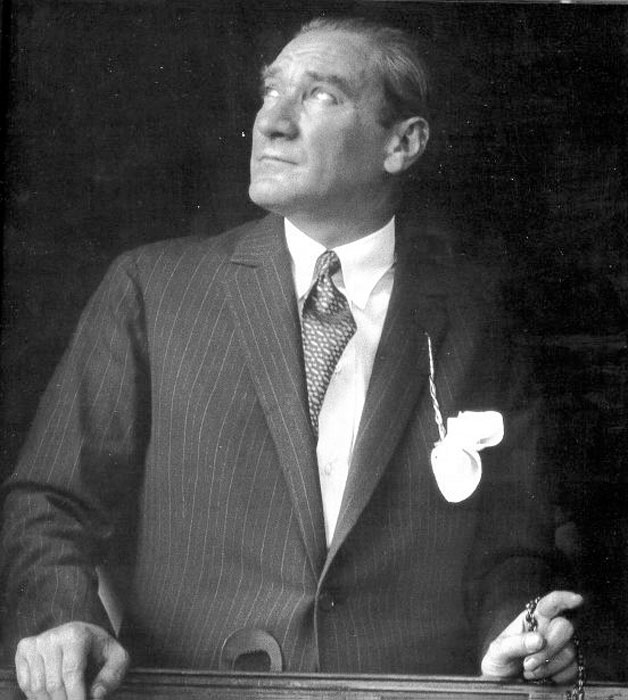 “OKUL,GENÇ BEYİNLERE SAYGIYI, MİLLET VE ÜLKEYE SEVGİYİ,BAĞIMSIZLIK ONURUNU ÖĞRETİR.”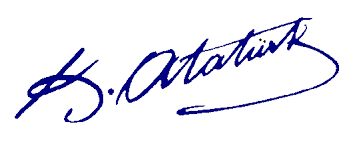 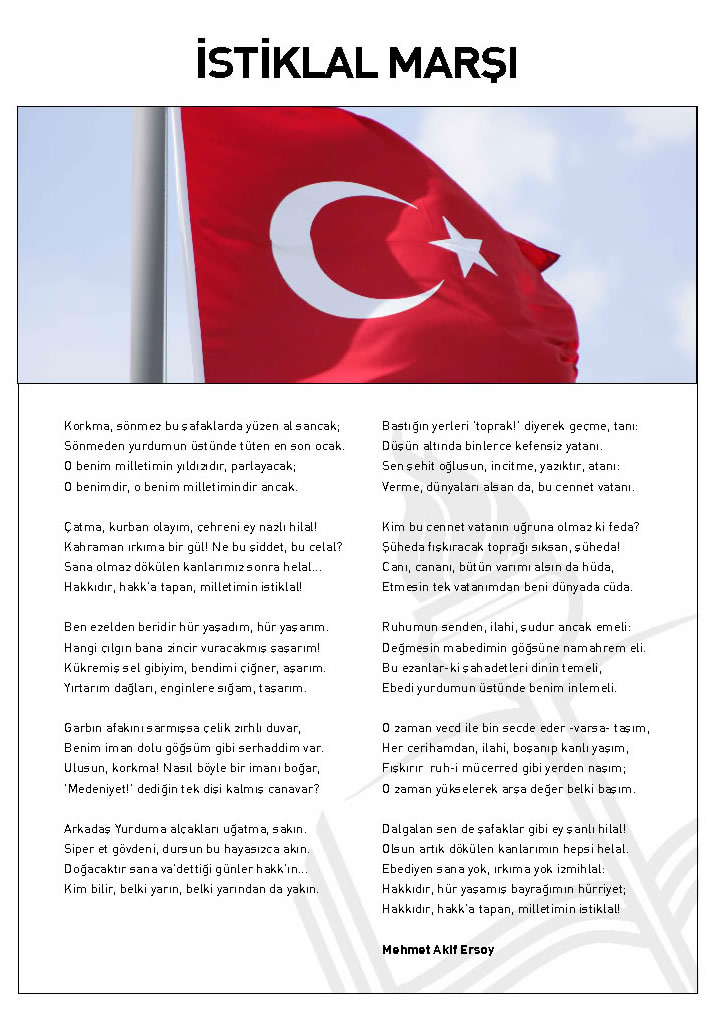 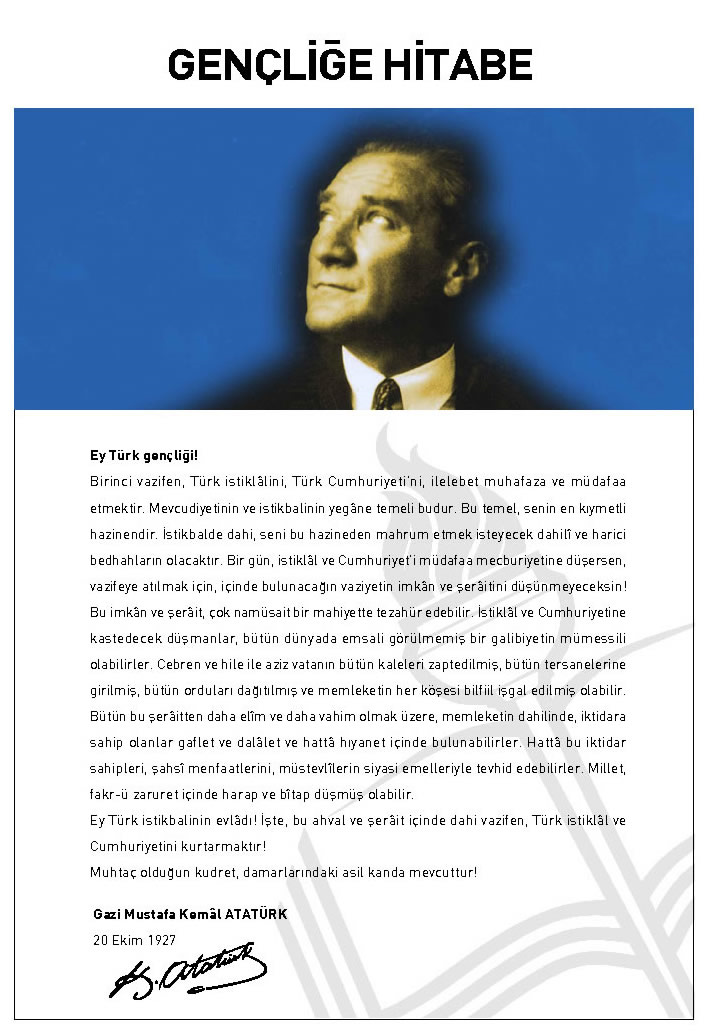 ÖNSÖZ           Günümüzde eğitim kurumlarının insan kaynaklarını; çağın gereklerine cevap verebilecek özelliklerde yetiştirebilmeleri için, sürekli gelişimi yakalamaları gerekmektedir.	Planlı Okul Gelişimi Modeli, paylaşımcı bir yönetim anlayışı ve işbirliğine dayalı bir çalışma sistemini amaçlamaktadır.            Bütün çalışanlarımızın katılımıyla hazırladığımız bu Stratejik Plan, yapacağımız çalışmalara yön verecek, önceliklerimizin tespitinde yardımcı olacak ve okulumuzun sürekli gelişimini garanti altına alacaktır. Stratejik Plan içerisinde okulumuzun ilkeleri, okulumuzun değer yargıları, okulumuzun misyonu, okulumuzun vizyonu ve değerlendirme ölçütleri bulunduğu için okul gelişiminden amaçlananlar da açığa çıkacaktır.	Ayrıca, okulumuzun güçlü ve zayıf yönleri açığa çıkacak, değişen şartlara bağlı olarak ortaya çıkacak fırsatlar önceden dikkate alındığı için en iyi şekilde değerlendirilecek, planlamaya bütün okul toplumu katıldığı için planlanan çalışmaların kabul görmesi ve uygulamadaki başarısı artacaktır.	Bütün yeniliklerin ve güzel fikirlerin yüreklilik ve sabırla yaşama geçirilebileceği düşüncesiyle bu çalışmalarda yer alan herkese teşekkür ediyorum.	   Eyyup KİZİR                                                                                 OKUL MÜDÜRÜİÇİNDEKİLERBİRİNCİ BÖLÜMSTRATEJİK PLANLAMA SÜRECİ1.1 Stratejik Planlama Süreci Planlama sürecine bir önceki dönem planının değerlendirilmesi ile başlandı. Ardından okulumuzun ilkokul olması nedeniyle yeni durum üzerine stratejiler oluşturulmasına karar verildi. Paydaşlara yönelik GZTF analizlerinin yapılması ve buradan çıkan sonuçlara göre yeni stratejiler oluşturulmaya çalışıldı.  1.2 Stratejik Planın AmacıBu stratejik plan dokümanı, okulumuzun güçlü ve zayıf yönleri ile dış çevredeki fırsat ve tehditler göz önünde bulundurularak, eğitim alanında ortaya konan kalite standartlarına ulaşmak üzere yeni stratejiler geliştirmeyi ve bu stratejileri temel alan etkinlik ve hedeflerin belirlenmesini amaçlamaktadır.1.3 Stratejik Planın KapsamıBu stratejik plan dokümanı Bölcek Ortaokulu2015–2019 yıllarına dönük stratejik amaçlarını, hedeflerini ve performans göstergelerini kapsamaktadır.1.4 Stratejik Planlama Yasal DayanaklarAMAÇBölcek Ortaokulu yürüttüğü faaliyetleri, Milli Eğitim Temel Kanununda belirlenen ilke ve amaçlar,kalkınma planları, programları, ilgili mevzuat ve benimsediği temel ilkeler çerçevesinde planlamak, var olma nedenini tanımlayarak geleceğe yönelik vizyonunu oluşturmak, yürüttüğü faaliyetlerin stratejik amaçlarını, ölçülebilir hedeflerini saptamak, önceden belirlenmiş göstergeler doğrultusunda performanslarını ölçmek ve bu sürecin izleme ve değerlendirmesini yaparak katılımcı bir yönetim anlayışıyla stratejik planlama yapmak.KAPSAMBu plan Bölcek Ortaokulu’nun 2015– 2019 yılları arasında yürüteceği faaliyetleri kapsar. DAYANAKİl Milli Eğitim Müdürlükleri Yönetmeliği Kasım 1999 tarih ve 2506 sayılı TD yayımlanan Toplam Kalite Yönetimi Uygulama Yönergesi- Şubat 2002 tarih ve 2533 Sayılı TD yayımlanan MEB Taşra Teşkilatı Toplam Kalite Yönetimi Uygulama Projesi, 10 / 12 / 2003 tarihli ve 5018 sayılı Kamu Mali Yönetimi ve Kontrol Kanununun 9 uncu maddesi. TEMEL İLKELERPlanlama OGYE tarafından yürütülür,Planlama sürecine Bölcek Ortaokulu’nda çalışan tüm yönetici ve çalışanların katılım ve katkısı sağlanır,İhtiyaç duyuldukça yönetici ve çalışanlara konuyla ilgili Hizmet içi Eğitim düzenlenir,Planlama Bölcek Ortaokulu tüm faaliyetlerini kapsar,Planlama, Mevcut Durum Analizi, Misyon-Vizyon oluşturulması, Stratejik Amaçlar bu amaçlara yönelik ölçülebilir Hedefler, hedeflerin gerçekleştirilmesine yönelik Faaliyet ve Projeler, bütçeleme, Faaliyetlerin izleme-değerlendirme ve önceden belirlenen kriterler doğrultusunda performans ölçüm süreçlerini kapsar. 1.5 Stratejik Plan Üst Kurulu
1.6 Stratejik Planlama EkibiİKİNCİ BÖLÜMDURUM ANALİZİ2.1. Tarihi Gelişim2.2.  Yasal Yükümlülükler  ( Mevzuat Analizi )Faaliyet Alanları, Ürün/HizmetlerPaydaş AnalizPaydaş: Kurum faaliyetlerinden etkilenen ya da bu faaliyetleri etkileyen kişi, grup veya Kurumlarİç Paydaşlar: Bölcek Ortaokulu’nun faaliyetlerinden etkilenen ya da bu faaliyetleri etkileyen kuruluş içindeki kişi, grup veya kuruluşlarDış Paydaşlar (Temel Ortak, Stratejik Ortak, Tedarikçiler):Bölcek Ortaokulu faaliyetlerinden etkilenen ya da bu faaliyetleri etkileyen kuruluş dışındaki kişi, grup veya kuruluşlarYararlanıcı/Hedef Kitle: Bölcek  Ortaokulu ürettiği ürün ve hizmetleri alan, kullanan ya da bunlardan yararlanan kişi, grup ve kurumlar.Temel Ortak: Bölcek  Ortaokuluile mevzuatla belirlenmiş idari bağı olanlar.Stratejik Ortak:Bölcek Ortaokulu ile zorunlu olmayan, karşılıklı yarara dayalı ilişki içinde olanlar.Çalışan: Bölcek Ortaokulu mensupları.2.4.1 Paydaş Listesi:Bir Kısmı √: Tamamı       2.4.2 Paydaş Önceliklendirme Matrisi2.4.3. Paydaş Önem  / Etki Matrisi2.4.4 Yararlanıcı Ürün/Hizmet Matrisi2.4.5. İÇ/DIŞ PAYDAŞLARLARIN DEĞERLENDİRMESİ2.4.5.1. İÇ PAYDAŞLARIN OKULUMUZ HAKKINDAKİ GÖRÜŞLERİ2.4.5.1.1 Kurumun Olumlu YönleriEğitim kalitesinin yüksek olmasıVelilerin okula olumlu bakışlarıOkulun fiziki yapısının eğitim ve öğretim faaliyetlerine uygun olmasıÖğrencilerin hazır bulunuşluklarının yüksek olması2.4.5.1.2. Kurumun Geliştirilmesi Gereken YönleriEğitimin kalitesinin arttırılmasıKültürel ve sportif faaliyetlerin artırılmasıOkulun fiziki altyapısının öğretim faaliyetlerine daha uyumlu hale getirilmesi.2.4.5.1.3. Kurumdan BeklentilerOkulumuzda velilere yönelik kurslarının artırılması gerekmektedir.Eğitimin kalitesini artırıcı tedbirler alınmalıdır.Suç işlemeye yatkın öğrencileri topluma kazandırmaya yönelik çalışmaların yapılması gerekmektedir.Okullarımızın veliler ile iş birliğinin arttırması için çalışmalar yapılmalıdır.Okulumuzu tanıtımına yönelik projeler yapılmalıdır.Okulumuzu güzelleştirmeye ve geliştirmeye yönelik çalışmalar yapılmalıdır.2.4.5.2. DIŞ PAYDAŞLARIN OKULUMUZ HAKKINDA GÖRÜŞLERİ2.4.5.2.1. Personelin Değerlendirmesi ve BeklentileriEğitimin kalitesini artırıcı tedbirler alınmalıdır.Suç işlemeye yatkın öğrencileri topluma kazandırmaya yönelik çalışmaların yapılması gerekmektedir.2.4.5.2.2. Dış Paydaşların Okulumuz Hakkındaki GörüşleriOkulumuzda velilere yönelik kurslarının artırılması gerekmektedir. Eğitimin kalitesini artırıcı tedbirler alınmalıdır.Suç işlemeye yatkın öğrencileri topluma kazandırmaya yönelik çalışmaların yapılması gerekmektedir.Okullarımızın veliler ile iş birliğinin arttırması için çalışmalar yapılmalıdır.Okulumuzu tanıtımına yönelik projeler yapılmalıdır.Okulumuzu güzelleştirmeye ve geliştirmeye yönelik çalışmalar yapılmalıdır.2.4.7.1 Kurumun Olumlu Yönleri	Eğitim kalitesinin yüksek olmasıVelilerin okula olumlu bakışlarıOkulun fiziki yapısının eğitim ve öğretim faaliyetlerine uygun olmasıÖğrencilerin hazır bulunuşluklarının yüksek olması2.4.5.3.KURUMUN GELİŞTİRİLMESİ GEREKEN YÖNLERİEğitimin kalitesinin arttırılmasıKültürel ve sportif faaliyetlerin artırılmasıÜcretsiz kursların açılmasıKurumun arşiv çalışmaları2.4.5.4.KURUMDAN BEKLENTİLEROkulumuzda velilere yönelik kurslarının artırılması gerekmektedir.Eğitimin kalitesini artırıcı tedbirler alınmalıdır.Suç işlemeye yatkın öğrencileri topluma kazandırmaya yönelik çalışmaların yapılması gerekmektedir.Okullarımızın veliler ile iş birliğinin arttırması için çalışmalar yapılmalıdır.Okulumuzu tanıtımına yönelik projeler yapılmalıdır.Okulumuzu güzelleştirmeye ve geliştirmeye yönelik çalışmalar yapılmalıdır.Okulumuzda velilere yönelik kurslarının artırılması gerekmektedir.Eğitimin kalitesini artırıcı tedbirler alınmalıdır.2.5.KURUM İÇİ ANALİZ 	Örgütsel Yapı2.5.1.1.Çalışanların Görev Dağılımı2.5.1.2. Kurul,  Komisyonların Görevleri2.5.2 İnsan Kaynakları 2.5.2.1. 2015 Yılı Kurumdaki Mevcut Yönetici2.5.2.1. 2015 Yılı Kurumdaki Mevcut Personel2.5.2.2. Personelin Hizmet Süresine İlişkin Bilgiler2.5.2.3. Personelin Yaş İtibari ile Dağılımı:2.5.2.4. Personelin Katıldığı Hizmet-içi Eğitim Programları:2.5.2.5. Destek Personele (Hizmetli- Memur) İlişkin Bilgiler:2015 Yılı Kurumdaki Mevcut Hizmetli/Memur Sayısı:2.5.2.6. Okul Rehberlik Hizmetleri Mevcut Kapasite 2015Haziran ayı itibariyle;2.5.2.7. İç İletişim ve Karar Alma Süreci	2.5.2.7.1. İç İletişimOKUL MÜDÜRÜ           MÜDÜR YARDIMCISI            ZÜMRE BAŞK.OKUL-AİLE BİRLİĞİHİZMETLİLER                                                 ÖĞRETMENLER	ÖĞRENCİLER - VELİLER2.5.2.7.2. Karar Alma SüreciANA KURAL: Kurum çalışanları, kamu hizmetlerini yasalara, kamu yararına, disiplin kurallarına ve657sayılı yasanın 6. maddesindeki “yemine” uygun yapar.HİZMET: Bölcek Ortaokulu’nda hizmet almak üzere başvuran her bireye her zaman saygı gösterilir, dileği içtenlikle dinlenir. Bireyin isteği yasalara veya kurum prensiplerine uygun değilse, bu durum inandırıcı biçimde anlatılır.PRATİK HİZMET: Yasaların öngördüğü işlemler dışında zaman alıcı, bıktırıcı formalitelere girilmez.EŞİTLİK: Hizmet, eşitlik kurallarına özen gösterilerek yapılır. Bazı kişi ve kurumların diğerlerine üstünlüğü ve önceliği olmaz.YAZIŞMALAR: Yazışmalar Türkçe dil kurallarına uygun, kesin, sade ve anlaşılır olup yabancı sözcük ve deyimlerin kullanılmamasına özen gösterilir. Yazışmalar resmi yazışma kurallarına uygun olarak yapılır.YASAL VE HUKUKİ DAYANAK: Yapılan işlemlerin ve alınan kararların hukuksal dayanağı(Anayasa, kanun, tüzük, yönetmelik, genelge gibi yazılı emirler) kesinlikle bilinir.MEVZUATI TAKİP VE EĞİTİCİ PROGRAMLAR: Okul Yöneticileri,   kendi görev  ve sorumlulukları ile ilgili kanunları, emirleri ve yazıları okur ve kendilerini yetiştirir.  İlkokul Müdürü, astlarının bilgi düzeylerinin artırılması ve yetişmelerinin sağlanmasıiçin önlem alır; onlarla toplantı, tartışma ve eğitimler düzenler.YÖNETİMCE VERİLEN GÖREVLER: Yönetim tarafından verilen bütün görevler zamanında veciddi biçimde yapılır; görevi savsaklayıcı tutum ve davranışlara girilmez.İZLEME: Okul müdürü, verilen görevleri kendisi yapması gerekiyorsa bizzat yapar. Alt kademeler yapacaksa onlara havale ederek görevin yapılışını izler, denetler ve sonuçlanmasını sağlar.ÖNEMLİ YAZILAR: Hizmete özel, özel, kişiye özel, ivedi, gizli, günlü, önemli yazılara özen gösterilir. Bunların gereği zamanında yapılır, cevapları verilir, işlemlerde öncelik tanınır.EMİRLERİN PERSONELE TEBLİĞİ: Üst makamlardan gelen ve hizmetin yapılış biçimini gösteren yönetmelik, genelge, yazılı emir ve benzeri yazılar bütün görevlilere imza karşılığı duyurulur; öğrenmeleri ve anlamaları sağlanır.TOPLANTILAR: Düzenlenen toplantı ve görüşmelere, ilgililer zamanında ve hazırlıklı katılır.TUTARLILIK-KARARLILIK: Yapılan işlemler, alınan kararlar yasalara uygun ve tutarlıdır. Sık sık karar ve uygulama değişikliğine gidilmez.DİLEKÇEYE CEVAP: İlkokul Müdürlüğü’ne yapılan yazılı başvurular, şikayetler değerlendirilir; gereği yapılarak işlem hakkında ilgililere yasal süre içerisinde cevap verilir.KENDİNİ VATANDAŞ YERİNE KOYMA: Tüm çalışanlar vatandaşın işini yaparken kendilerini işin sahibi gibi görüp işleri hemen yapar ve anlayışlı davranırlar.DİRAYET VE OTORİTE: Okul Yöneticileri kendilerine bağlı hizmet birimlerinin ve personelin disiplinli çalışmasından sorumludur. Amir, hukuka uygun aldığı emri yapar, hukuka uygun verdiği emri yaptırır.PLANLI ÇALIŞMA: Bölümler, çalışma programı yaparak hedefleri ortaya koyar. Yapılacak ve takip edilecek işler not edilir.KILIK KIYAFET: “Kamu Kurum ve Kuruluşlarında Çalışan Personelin Kılık ve Kıyafetine Dair Yönetmelik” titizlikle uygulanır.DÜZEN/TEMİZLİK: Bölümler, her zaman temiz ve düzenlidir. Demirbaş araç ve gereçler, dikkatli kullanılır; bakım ve denetimi yapılır.Bölcek Ortaokulu karar alma işlem ve süreçlerini gözden geçirme, öz değerlendirme yapmak, iletişim ve nitelikli karar verebilmek için okul müdürleri, müdür yardımcısı, zümre başkanları ya da temsilcileri ile sistematik olarak veya gerek gördüğünde toplanır.2.5.3 Teknolojik Düzey2.5.3.1. Okul/Kurumun Teknolojik Altyapısı:2.5.4. Okulun Fiziki Altyapısı:     2.5.4.1.  Okulun Fiziki DurumuYerleşim Alanı 2.5.4.3. Sosyal Alanlar2.5.5. Mali Kaynaklar2.5.5.1. Okul Kaynak Tablosu:2.5.5.2. Okul Gelir-Gider Tablosu:Sosyal Sorumluluk kapsamında yapılan faaliyetler2.5.6.1.Sosyal, Kültürel ve Sportif FaaliyetlerTablo 6:Kurumumuzda Düzenlenen Sosyal, Kültürel ve Sportif Faaliyetler ve Katılımcı SayısıÇEVRE ANALİZİBölcek henüz köy statüsünde iken İlkokul öğretimi,1928 yılında 3 yıllık olarak o zaman ki muhtarlık odasında başlamıştır. Daha sonra ilkokul binası 1931’de yapılmış ve 5 yıllık eğitim öğretime geçilmiştir. Bu bina zamanla çok eskidiğinden tamamen yıkılarak aynı yere 1965 yılında 1 katlı 5 derslikli betonarme olarak yeniden yapılmıştır.2001-2002 öğretim yılının sonuna kadar 1,2,3,Ana sınıfı bu binada((B) blok)eğitimini sürdürmüştür..           Bölcek’te 1968 yılında Belediyenin kurulması ile bir ortaokula ihtiyaç duyulmuş 07.10.1969 tarihinde Bölcek  Ortaokulunun eğitim ve öğretime başlamasında İlkokul Müdürü Fuat ALTINDAĞ ile Zamanın Belediye Başkanı Fikri KAHRAMAN’ın ve kasaba halkının büyük katkıları olmuştur. Orta okul geçici olarak bir binada eğitim öğretim yapmış,şuan ki binasına 12.05.1986 tarihinde taşınmış olup; Eğitim öğretime bu binada devam etmektedir. B blok öğretim binası 2002-2003 öğretim yılında A blok’a taşınarak eğitim-öğretimini tek binada toplamıştır. Bölcek ilkokulu orta okul ile 01.07.1998 tarih ve 310/60277 sayılı Valilik oluru ile İlköğretim olarak birleştirilmiştir.      Mahallemiz yaklaşık 2000 nüfusa sahiptir. Mahallemizde aynı binada 1 ilkokul ve 1 ortaokul ,1 Sağlık Ocağı ,1 Tarım Kredi kooperatifi mevcuttur. Mahallemizde çiftçilik en önemli geçim kaynağıdır. Yoğun şekilde domates, pamuk, Mısır gibi bitkiler yetiştirilir. Mahallemizde son yıllarda kurutulmuş domates konusunda  epey yol alınmış ve belki de Ege Bölgesindeki en büyük Domates Kurutma  havzası olma yolunda olduğu söylenebilir.2.6.1 Üst Politika BelgeleriReferans Kaynağının Adı 5018 sayılı Kamu Mali Yönetimi ve Kontrol Kanunu Stratejik Planlamaya İlişkin Usul ve Esaslar Hakkında Yönetmelik  DPT-Kamu Kuruluşları için Stratejik Planlama Kılavuzu  2007–2013 dönemini kapsayan 9. Kalkınma Planı  2007–2009 dönemini kapsayan Orta Vadeli Program  2007–2013 Eğitim Özel İhtisas Komisyonu Raporu Milli Eğitim ile ilgili Mevzuat Milli Eğitim Strateji Belgesi  Bakanlık faaliyet alanı ile ilgili ulusal, bölgesel ve sektörel plan ve programlar  Milli Eğitim Şura Kararları  TÜBİTAK Vizyon 2023 Eğitim ve İnsan Kaynakları Raporları Bakanlık faaliyet alanı ile ilgili tüm projeler  Bakanlık Stratejik Planı  İl Milli Eğitim Müdürlüğü Stratejik Planı  Diğer Kaynaklar 2.7.GZFT ANALİZİOkul çalışanları, sınıf seviyelerine göre %10 oranında tesadüfi olarak belirlenen öğrenci ve velilere yapılacak çalışma hakkında bilgi verildi. Ardından yapılacak çalışma hakkında açıklamalar da içeren formlar dağıtıldı. Gelen sonuçlar stratejik planlama ekibi tarafından hangi sıklıkla tekrarlandığı belirlenip listelendi. Ardından temalara uygun eşleştirmeler yapıldı. Hazırlanan taslağa stratejik planlama üst kurulu tarafından son şekli verildi.2.7.1 Güçlü Yönler, Zayıf Yönler, Fırsatlar, TehditlerFırsatlar, Tehditler2.8. TOWS MatrisiYöntemOkul çalışanları, veliler ve öğrencilerden alınan GZTF sonuçları stratejik planlama ekibi tarafından hangi sıklıkla tekrarlandığı belirlenip listelendi. Ardından eşleştirmeler yapılarak stratejiler belirlendi. Hazırlanan taslağa stratejik planlama üst kurulu tarafından son şekli verildi.2.8.1 GF Stratejileri2.8.2. GT Stratejileri2.8.3. ZF Stratejileri2.8.4. ZT StratejileriÜÇÜNCÜ BÖLÜMGELECEĞE YÖNELİMMisyon, Vizyon, Temel DeğerlerMİSYONUMUZFırsat ve imkan eşitliği sağlayarak, Evrensel ilkeleri gözeterek, hayat boyu her ortamda eğitim yaklaşımı ile çağın gerekleri ve toplumun ihtiyaçlarına uygun olarak, kişilerin ilgi, istek ve yetenekleri doğrultusunda, ülke genelinde eğitim-öğretim ve bununla ilgili yönetim hizmetlerinde birlik ve beraberlik sağlayarak, öğrencilerimize iyi bir vatandaş olmak için gerekli temel bilgi, beceri, davranış ve alışkanlıkları kazandırmak; onu milli ahlak anlayışına uygun olarak yetiştirmek ve ilgi, istidat ve kabiliyetleri yönünden yetiştirerek hayata ve üst öğrenime hazırlamak. Bergama ve çevresinin kaliteli ,örnek ve tercih edilen okulu olmak..VİZYONUMUZÇalışanların görevlerini iyi yapmanın huzurunu duyduğu,   öğrenciler ve toplumsal çevrenin saygınlığını kazanmış bir çalışma ortamı, öğrenci başarı ve davranışları ile çevresinde örnek teşkil eden bir ilkokul olmak.TEMEL DEĞERLERİMİZAtatürk ilke ve inkılaplarını esas  alırız.İnsana saygı esastır.Değişim ve iyileşmenin önemi benimsenir.Bütün öğrenciler öğrenebilir, yapabilir ve başarılı olabilir.Öğrenciler ilgi, yetenek ve kişisel özelliklerine göre çeşitli alanlara yönlendirilir.Okulumuzun fiziki yapısı ve donanımı, öğrenmeye katkıda bulunabilecek şekilde düzenlenmiştir.Bireysel farklılıklarımız bizim için engel değil, zenginliğimizdir.Öğretmenlerimizin çalışma performansı öğrencilerimizi yüksek başarıya motive edecek şekildedir.Okulumuz çevre ve ekolojik denge konusunda duyarlıdır.Düşünceler özgürce tartışılır.  Tüm faaliyetlerimiz öğrencilerimizin ve toplumun mutluluğu içindir.Seçenek çokluğu sunularak estetik yaratıcılığa önem verilir.Kitap okuma her öğrencimiz için vazgeçilmez bir tutkudur.Toplam kaliteyi yaşam biçimi olarak benimserizBaşardıklarımızla yetinmeyiz;sürekli iyileştiririz.Öğrenci odaklıyız.Öğrencilerimizin daha mutlu,daha başarılı ve daha iyi vatandaş olmaları için çalışırız.Yüksek beklentiler yaratır ve bunları karşılarız.Çalışanlar en önemli varlığımızdır.Çalışanlarımızın geliştirilmesi ve memnuniyetinin arttırılması başarımız için ön şarttır.Sunduğumuz hizmeti mükemmelleştirmek için işbirlikleri geliştiririz.Sosyal sorumluluğumuzun bilincindeyiz.Sürdürülebilir çevre bilinciyle hareket ederiz.Yakın çevremize örnek oluruz.Öğrenci odaklıyız. Öğrencilerimizin daha mutlu, daha başarılı ve daha iyi vatandaş olmaları için çalışırız. Yüksek beklentiler yaratır ve bunları karşılarız.Çalışanlar en önemli varlığımızdır. Çalışanlarımızın geliştirilmesi ve memnuniyetinin arttırılması başarımız için ön şarttır.Sunduğumuz hizmeti mükemmelleştirmek için işbirlikleri geliştiririz.Sosyal sorumluluğumuzun bilincindeyiz. Sürdürülebilir çevre bilinciyle hareket ederiz. Yakın çevremize örnek oluruz.Tema, Amaç, Hedef ve Performans GöstergeleriTEMA 1- EĞİTİM VE ÖĞRETİME ERİŞİMİN ARTTIRILMASIEğitime ve Öğretime Erişim: Her bireyin hakkı olan eğitime ekonomik, sosyal, kültürel ve demografik farklılık ve dezavantajlarından etkilenmeksizin eşit ve adil şartlar altında ulaşabilmesi ve bu eğitimi tamamlayabilmesidir.STRATEJİK AMAÇ 1.Öğrencilerimizin hepsinin hakkı olan eğitime ekonomik, sosyal, kültürel ve demografik farklılık ve dezavantajlarından etkilenmeksizin eşit ve adil şartlar altında ulaşabilmesi ve bu eğitimi tamamlayabilmesini sağlamak.   STRATEJİK HEDEF 1.1Öğrencilerin bireysel yeteneklerini geliştirmek amaçlı, öğretmenlerin öğrencilere yönelik yaptığı ders dışı çalışmalara katılımcı öğrenci sayısı oranını %85’e çıkartmak.Performans Göstergeleri 1.1.1Hedefin Mevcut Durumu?Okulumuzda 2015-2016 öğretim yılı itibariyle sportif faaliyetler ve müzik alanında ders dışı eğitim çalışması düzenlenmekte olup bu çalışmalara 28 öğrenci katılmaktadır.Tedbirler 1.1.1Öğretime ErişimSTRATEJİK HEDEF 1.2. Okul öğrenci veli işbirliği için velilerin okul faaliyetlerine katılımının %70 ten %90 a çıkarılmasıPerformans Göstergeleri 1.2.1Hedefin Mevcut Durumu?Velilerimizden gelen sözlü isteğe ve öğretmenlerimizin açık alan olarak gördükleri konularda okul içi ve okul dışı kaynaklardan yararlanarak eğitim çalışmaları yapılmaktadır.Tedbirler 1.2.1Öğretime ErişimSTRATEJİK HEDEF 1.3. Okulun başarı seviyesini %5 artırmak.Hedefin Mevcut Durumu?Okulumuzda 4,5,6,7 ve 8. Sınıflarda yetiştirme kursları yapılmaktadır. Din Kültürü ve Ahlak Bilgisi dersinden öğretmen eksikliği sebebiyle kurs yapılamamaktadır.Tedbirler 1.3.1ÖğretimeTEMA 2- EĞİTİM-ÖĞRETİMDE KALİTE Kaliteli Eğitim ve Öğretim: Eğitim ve öğretim kurumlarının mevcut imkânlarının en iyi şekilde kullanılarak her kademedeki bireye ulusal ve uluslararası ölçütlerde bilgi, beceri, tutum ve davranışın kazandırılmasıdır.STRATEJİK AMAÇ 2. Öğrencilerimizi görev ve sorumluluk bilinciyle, yaşamına kalite katacak bilgiler ile donanmış, kurallara uyan, sağlıklı ve mutlu bireyler olarak yetiştirmek.STRATEJİK HEDEF 2.1.Öğrencilerin sağlığını olumsuz etkileyen gazlı içecek (%17,19) ve yağlı çerez (%66,41)tüketimlerini 2019 yılı plan dönemi sonuna kadar %50 azaltmak.Performans Göstergeleri 2.1.1  Hedefin Mevcut Durumu?Okulumuzda Ekim 2015 itibariyle 142 kayıtlı öğrenci bulunmakta olup, bu öğrencilere yönelik yapılan beslenme anketi sonucunda mevcut durumun gazlı içecek (%17,19) ve yağlı çerez (%66,41) olduğu görülmüştür. Aileler ve öğrencilerin konu hakkında bilinçlendirme çalışmaları sürdürülmektedir. Tedbirler 2.1.2Öğretime ErişimSTRATEJİK HEDEF 2.2 Öğrencilerde geri dönüşüm bilincini geliştirmek amacıyla okulda 2.400 kg. kağıt, plastik ve pil toplamak.Performans Göstergeleri 2.2.1Hedefin Mevcut Durumu?Okulumuzda 2011 yılından bu yana atık kâğıt toplama çalışması yapılmakta ortalama yıllık 1 ton atık kağıt geri dönüşüm firmasına teslim edilmektedir. Ayrıca atık pil toplama çalışması da 2013 yılında başlamış olup yıllık 45 kg. civarında atık pil Bergama Belediyesi yardımıyla TAP Derneğine ulaştırılmaktadır. Plastik atık toplama çalışması 2015 yılı başından itibaren Bergama Belediyesi ile ortaklaşa yürütülmeye başlanmıştır.Tedbirler 2.2.2Öğretime ErişimSTRATEJİK HEDEF 2.3. Öğrencilerin yaşadıkları bölgenin tarih ve kültürü hakkında bilgi sahibi olması için 4 gezi ve 4 seminer düzenlemek.Performans Göstergeleri 2.3.1Hedefin Mevcut Durumu?Okulumuz Bergama’nın eski yerleşim merkezinde bulunmaktadır. Bu nedenle birçok eski döneme ait yapı okumuz kayıt sahası içinde bulunmaktadır. Öğrenci ve velilerimiz yaşadıkları yerleşimin tarihi ve kültürü konusunda yeterli bilince sahip değillerdi. Ayrıca Bergama’nın UNESCO dünya Mirası listesine 999. Sıradan girmesi bu konuda çalışma yapılmasını daha önemli kılmaktadır. Ayrıca okulumuz bünyesinde Bergama okullarından toplanan materyallerden oluşan Bergamalı Kadri Eğitim Tarihi Müzesi’nin olması tarih ve kültür açısından yapılacak çalışmalara destek olacaktır.Tedbirler 2.3.2Öğretime ErişimSTRATEJİK AMAÇ 2.4. Okul fiziki şartlarının iyileştirilmesi ve güzelleştirilmesi.Stratejik Hedef 2.4.1. Okul bahçesi uygun olduğundan ana sınıfı ve lojmanlar bölgesinin ayrımı yapılarak uygulama bahçesinin yapılması.Stratejik Hedef 2.4.2 Okul bahçesinin büyük ve ağaçlı olmasından dolayı “HER AĞAÇ BİR ÖĞRETMENDİR.” Bilgi ağacı projesinin başlatılması.Stratejik Hedef 2.4.3 Öğrencilerin daha sağlıklı eğitim alabilmeleri için kantin, bahçe ve binaların periyodik olarak ilaçlanıp temizlenmesiStratejik Hedef 2.4.4 Okul bahçesi girişinin köpeklerden arındırılması için bahçe kapısının yapılmasıStratejik Hedef 2.4.5 Öğretmenlerin daha verimli çalışabilmesi için öğretmenler odasının daha uygun şartlara dönüştürülmesi.Amacın Mevcut Durumu? Ana sınıfı ve lojmanlar okul bahçesinin içinde birleşik olması, sokak köpeklerinin varlığı, bahçe kapısını kırık olması, yaklaşık 90 ağaıc bulunan okul bahçesinin atıl bakımsız durumdadır. TEMA 3 - KURUMSAL KAPASİTENİN GELİŞTİRİLMESİKurumsal Kapasite Geliştirme:  Kurumsallaşmanın geliştirilmesi adına kurumun beşeri, fiziki ve mali altyapı süreçlerini tamamlama, yönetim ve organizasyon süreçlerini geliştirme, enformasyon teknolojilerinin kullanımını artırma süreçlerine bütünsel bir yaklaşımdır.STRATEJİK AMAÇ 3. Kurumsal kapasiteyi geliştirmek için, mevcut beşeri, fiziki ve mali alt yapı eksikliklerini gidererek, enformasyon teknolojilerinin etkililiğini artırıp çağın gereklerine uygun, yönetim ve organizasyon yapısını etkin hale getirmek.STRATEJİK HEDEF 3. 1. Okulumuzdaki var olan  kütüphanenin Z kütüphane olarak  olarak düzenlemekPerformans Göstergeleri 3.1.1Hedefin Mevcut Durumu?Okulumuzda 2007 yılında oluşturulan ancak zaman içerisinde versiyonların eskimesi, arızalı parçaların yenilenme olanağının olmaması vb. nedenlerle kullanım dışı kalan bilgi işlem sınıfı atıl durumdadır. Öğrenci sayımız ve ihtiyaçlar düşünüldüğünde bu dersliğin kütüphane olarak işlevsel kullanılması sağlanacaktır.Tedbirler 3.1.2Öğretime ErişimSTRATEJİK HEDEF 3. 2. Okulumuzun bahçesini öğrencilere öğrenme ortamı, oyun alanı, sosyal ve bireysel faaliyet düzenleme amaçlı olarak; oyun parkı, fitness  alanı, ve koşu pisti vb düzenlemelerini yapmak.Performans Göstergeleri 3.2.1Hedefin Mevcut Durumu? Okulumuz bahçe betonunda bulunan basketbol ve voleybol oyun sahalarının çizgileri silinmiş, özelliğini kaybederek bozulmuş ve bu durum öğrencilerin rahat oyun oynayabileceği bir ortamı ortadan kaldırmıştır.Ayrıca futbol sahası zemini de bozulmuş,küçük çakıllar oluşmuştur. Aynı zamanda bu durum okulun iç ve dış temizliğini de olumsuz hale getirmiştir. Basketbol ve voleybol saha çizgileri yeniden çizilecek olup,futbol sahasına kum dökülüp etrafı tel örgü ile çevrelenecek , bahçede uygun görülen yerlere oyun parkı , fitness alanı ve koşu pisti yapılacak olup böylece uygun bir spor ve oyun alanı ortamı sağlanacaktır.Tedbirler 3.2.2Öğretime ErişimSTRATEJİK HEDEF 3. 3.Okul öncesi eğitim sınıflarımız için oyun ve öğrenme alanı düzenlemeleri yapmak.Performans Göstergeleri 3.3.1Hedefin Mevcut Durumu? Okul binamızın arka cephesinde bulunan boş toprak alanı, okul öncesi sınıfımızın öğrencileri için, içinde oyun aletleri de bulunan bir oyun alanına dönüştürmek.Tedbirler 3.3.2Öğretime ErişimSTRATEJİK HEDEF 3. 4.Okul kalorifer sisteminin tamir edilerek ısınma sorununun çözülmesiPerformans Göstergeleri 3.4.1Hedefin Mevcut Durumu? Okul binasının arka tarafında bulunan kalorifer sistemi randımanlı çalışmıyor, yeterli ısı sağlamıyor ve kalorifer dairesi sürekli olarak yoğun bir duman içinde kalarak tehlike arz etmektedir.Tedbirler 3.4.2Öğretime ErişimSTRATEJİK HEDEF 3. 5. Okul bahçesinde biriken suyun tahliye edilmesi ve okul girişine çeşme yapılmasıPerformans Göstergeleri 3.5.1Hedefin Mevcut Durumu? Yağmur yağdığında okul giriş kapısında yoğun olarak su birikmekte ve bu su öğrencilerin ve öğretmenlerin okula giriş çıkışını engellemektedir.Suyun tahliye edilerek sağlıklı emniyetli giriş çıkış sağlanması amaçlanmaktadır.Okulun arkasında kalan çeşme kullanışsız ve sağlık açısından uygun değildir.Bu yüzden okul giriş bölümüne yeni bir çeşme yapılması uygundur.Tedbirler 3.5.2Öğretime ErişimSTRATEJİK HEDEF 3. 6.Okul bahçesinin yenilenmesiPerformans Göstergeleri 3.6.1Hedefin Mevcut Durumu? Yıpranmış durumda bulunan tabelalar,bahçe demirleri ve okul binasının duvarlarının boyanması ve yenilenmesi hedeflenmektedir.Bahçenin bazı bölümlerine çim ekilecek olup,ağaçlar budanması yapılacaktır.Okul bahçesinde uygun görülen bir yere kamelya yapılması hedeflenmektedir.Tedbirler 3.6.2Öğretime ErişimMALİYETLENDİRME/BÜTÇELEMEMALİYET TABLOSUİl Stratejik Plan Tema, Stratejik Amaç, Hedef Maliyet İlişkisiTablo: SP Tema, SA, SH, Maliyet İlişkisi TablosuKAYNAK TABLOSUBÖLÜM 4İZLEME VE DEĞERLENDİRMEİzleme ve Değerlendirme aşağıdaki esaslara bağlı kalınarak yapılacaktır:Plan dönemi boyunca hedeflere ne ölçüde ulaşıldığını anlamaya yönelik anket çalışmaları, sorumlu birimlerce 6 aylık periyotlarda raporlar düzenlenecektir.Sorumlu birimlerce 3 veya 6 aylık periyotlarda mevcut durma ilişkin raporlar düzenlenecektir.Her yılsonunda hazırlanan raporlar doğrultusunda hedeflerde gerekli güncellemeler yapılacaktır.KONULAR                                                                                                                    SAYFAÖNSÖZ 5OKULUMUZUN KİMLİK KARTI8BÖLÜM 19STRATEJİK PLANLAMA SÜRECİ9STRATEJİK PLANIN AMACI9STRATEJİK PLANIN KAPSAMI9STRATEJİK PALANLAMA YASAL DAYANAKLARI9STRATEJİK PLAN ÜST KURULU10STRATEJİK PLANLAMA EKİBİ		10BÖLÜM 211DURUM ANALİZİ 11A) TARİHİ GELİŞİM11B) MEVZUAT ANALİZİ	13C) FAALİYET ALANLARI ÜRÜN VE HİZMETLER13D) PAYDAŞ ANALİZİ16PAYDAŞ LİSTESİ16PAYDAŞ ÖNCELİKLEDNDİRME MATRİSİ17     PAYDAŞ ÖNEM/ETKİ MATRİSİ18    YARARLANICI ÜRÜN/HİZMET MATRİSİ18    İÇ /DIŞ PAYDAŞLARLARIN DEĞERLENDİRMESİ19E) KURUM İÇİ ANALİZ21OKULUN ÖRGÜT YAPISI21     ÇALIŞANLARIN GÖREV DAĞILIMI22     KURUL VE KOMİSYONLARIN GÖREVLERİ23OKUL/KURUMUN İNSAN KAYNAKLARI25     İÇ İLETİŞİM VE KARAR ALMA SÜRECİ30OKUL/KURUMUN TEKNOLOJİK  DÜZEYİ31OKUL/KURUMUN FİZİKİ ALT YAPISI31OKUL/KURUMUN MALİ YAPISI32OKUL/KURUMUN  İSTATİSTİKİ BİLGİLERİ 33F) ÇEVRE ANALİZİ ANALİZ34G) GZFT (SWOT) ANALİZİ36KURUM İÇİ ANALİZ36KURUM DIŞI ANALİZ37H) TOWS MATRİS37BÖLÜM 339GELECEĞE YÖNELİM	39MİSYONUMUZ39VİZYONUMUZ39TEMEL DEĞERLERİMİZ39TEMALAR, STRATEJİK AMAÇLAR, HEDEFLER, PERFORMANS GÖSTERGELERİ 40STRATEJİK AMAÇ 140STRATEJİK HEDEF 1.140PERFORMANS GÖSTERGELERİ 1.1.140   TEDBİRLER 1.1.240STRATEJİK HEDEF 1.2	41PERFORMANS GÖSTERGELERİ 1.2.141TEDBİRLER 1.2.241STRATEJİK AMAÇ 242STRATEJİK HEDEF 2.142PERFORMANS GÖSTERGELERİ 2.1.142   TEDBİRLER 2.1.242STRATEJİK HEDEF 2.2	43PERFORMANS GÖSTERGELERİ 2.2.143   TEDBİRLER 2.2.243STRATEJİK HEDEF 2.3	44PERFORMANS GÖSTERGELERİ 2.3.144   TEDBİRLER 2.3.244STRATEJİK AMAÇ 345STRATEJİK HEDEF 3.145PERFORMANS GÖSTERGELERİ 3.1.145   TEDBİRLER 3.1.245STRATEJİK HEDEF 3.2	46PERFORMANS GÖSTERGELERİ 3.2.246   TEDBİRLER 3.2.246STRATEJİK HEDEF 3.3	47PERFORMANS GÖSTERGELERİ 3.3.147   TEDBİRLER 3.3.247BÖLÜM 448MALİYETLENDİRME/BÜTÇELEME48MALİYET TABLOSU48KAYNAK TABLOSU49BÖLÜM 550İZLEME VE DEĞERLENDİRME50        İli :İZMİR           İlçesi: BERGAMA                             Okul Adı: BÖLCEK ORTAOKULU        İli :İZMİR           İlçesi: BERGAMA                             Okul Adı: BÖLCEK ORTAOKULU        İli :İZMİR           İlçesi: BERGAMA                             Okul Adı: BÖLCEK ORTAOKULU        İli :İZMİR           İlçesi: BERGAMA                             Okul Adı: BÖLCEK ORTAOKULU        İli :İZMİR           İlçesi: BERGAMA                             Okul Adı: BÖLCEK ORTAOKULU        İli :İZMİR           İlçesi: BERGAMA                             Okul Adı: BÖLCEK ORTAOKULU        İli :İZMİR           İlçesi: BERGAMA                             Okul Adı: BÖLCEK ORTAOKULU        İli :İZMİR           İlçesi: BERGAMA                             Okul Adı: BÖLCEK ORTAOKULUOKULA İLİŞKİN GENEL BİLGİLEROKULA İLİŞKİN GENEL BİLGİLEROKULA İLİŞKİN GENEL BİLGİLEROKULA İLİŞKİN GENEL BİLGİLEROKULA İLİŞKİN GENEL BİLGİLERPERSONEL İLE İLGİLİPERSONEL İLE İLGİLİPERSONEL İLE İLGİLİOkul AdresiOkul AdresiBölcek Mahallesi Bergama İZMİRBölcek Mahallesi Bergama İZMİRBölcek Mahallesi Bergama İZMİRBİLGİLERBİLGİLERBİLGİLEROkul AdresiOkul AdresiBölcek Mahallesi Bergama İZMİRBölcek Mahallesi Bergama İZMİRBölcek Mahallesi Bergama İZMİRUnvanlarıSayılarıSayılarıOkul TelefonuOkul Telefonu0232 65430130232 65430130232 6543013UnvanlarıErkekKadınFaksFaks023265430210232654302102326543021Okul Yöneticisi1(V)Elektronik Posta AdresiElektronik Posta Adresi887477@meb.k12.tr887477@meb.k12.tr887477@meb.k12.tr(Vekil ise V ile asil1(V)Elektronik Posta AdresiElektronik Posta Adresi887477@meb.k12.tr887477@meb.k12.tr887477@meb.k12.trise A ile 1(V)Web sayfa adresiWeb sayfa adresihttp://www.bolcekortaokulu.meb.k12.trhttp://www.bolcekortaokulu.meb.k12.trhttp://www.bolcekortaokulu.meb.k12.trbelirtilmelidir.)1(V)1(V)Öğretim ŞekliÖğretim ŞekliNormal( * )İkili(  )İkili(  )Okul Yöneticisi-Okulun Hizmete GirişOkulun Hizmete Giriş1928 yılında 3 yıllık olarakYardımcısı-TarihiTarihi-OKUL VE BİNA DONANIM BİLGİLERİOKUL VE BİNA DONANIM BİLGİLERİOKUL VE BİNA DONANIM BİLGİLERİOKUL VE BİNA DONANIM BİLGİLERİOKUL VE BİNA DONANIM BİLGİLERİSınıf Öğretmeni22Derslik SayısıDerslik SayısıKullanılan; 8Toplam:9Kullanılan; 8Toplam:9Kullanılan; 8Toplam:933(Kullanılan, kullanılmayan(Kullanılan, kullanılmayanKullanılan; 8Toplam:9Kullanılan; 8Toplam:9Kullanılan; 8Toplam:9Branş Öğretmeni33toplam)toplam)Kullanılan; 8Toplam:9Kullanılan; 8Toplam:9Kullanılan; 8Toplam:933Ana sınıfı olarakAna sınıfı olarak111Rehber Öğretmenkullanılan derslik sayısıkullanılan derslik sayısı111Toplam Şube SayısıToplam Şube Sayısı999Memur00Laboratuvar sayısıLaboratuvar sayısı111Hizmetli22Kütüphane sayısıKütüphane sayısı111Toplam1313Bilgisayar sayısıBilgisayar sayısı7771313ÖĞRENCİ BİLGİLERİÖĞRENCİ BİLGİLERİÖĞRENCİ BİLGİLERİÖĞRENCİ BİLGİLERİÖĞRENCİ BİLGİLERİÖĞRENCİ BİLGİLERİÖĞRENCİ BİLGİLERİÖĞRENCİ BİLGİLERİÖzellikÖzellikKızErkekToplamToplamToplamToplamYeni kayıtYeni kayıt5712121212MezunMezun6915151515SIRA NOADI SOYADIGÖREVİ1Eyyup KİZİROKUL MÜDÜRÜ2Gözde DOYURANÖĞRETMEN3Deniz ERYILMAZÖĞRETMEN4Arif ACAROKUL AİLE BİRLİĞİ BAŞKANISIRA NOADI SOYADIGÖREVİ1Gözde DOYURANÖĞRETMEN2Deniz ERYILMAZÖĞRETMEN3İlker YILDIRIMÖĞRETMEN4Arif ACARGÖNÜLLÜ VELİ 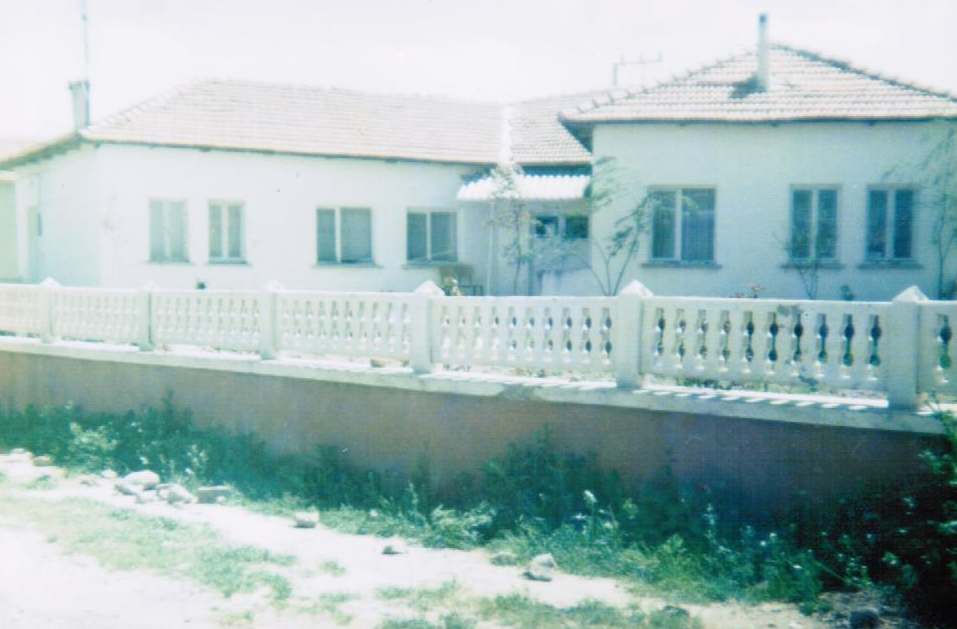 Şimdi Sağlık Ocağı olarak hizmet veren eski okul binamızBölcek henüz köy statüsünde iken İlkokul Öğretimi, 1928 yılında 3 yıllık olarak o zamanki muhtarlık odasında başlamıştır. Daha sonra ilkokul binası 1931`de yapılmış ve 5 yıllık eğitim öğretime geçilmiştir. Bu bina zamanla çok eskidiğinden tamamen yıkılarak, aynı yere 1965 yılında bir katlı 5 derslikli betonarme bir okul binası yapılmıştır.Bölcek`te 1968 yılında Belediyenin kurulması ile bir ortaokula ihtiyaç duyulmuş ve 07.10.1969 tarihinde Bölcek Ortaokulunun eğitim öğretime başlamasında İlkokul Müdürü Fuat ALTINDAĞ ile zamanın kasaba Belediye Başkanı Fikri KAHRAMAN`ın ve kasaba halkının büyük katkıları olmuştur. Ortaokul geçici olarak bu binada eğitim öğretim faaliyetlerine devam etmiş, şu an ki binasına ise 12.05.1986 tarihinde taşınmıştır.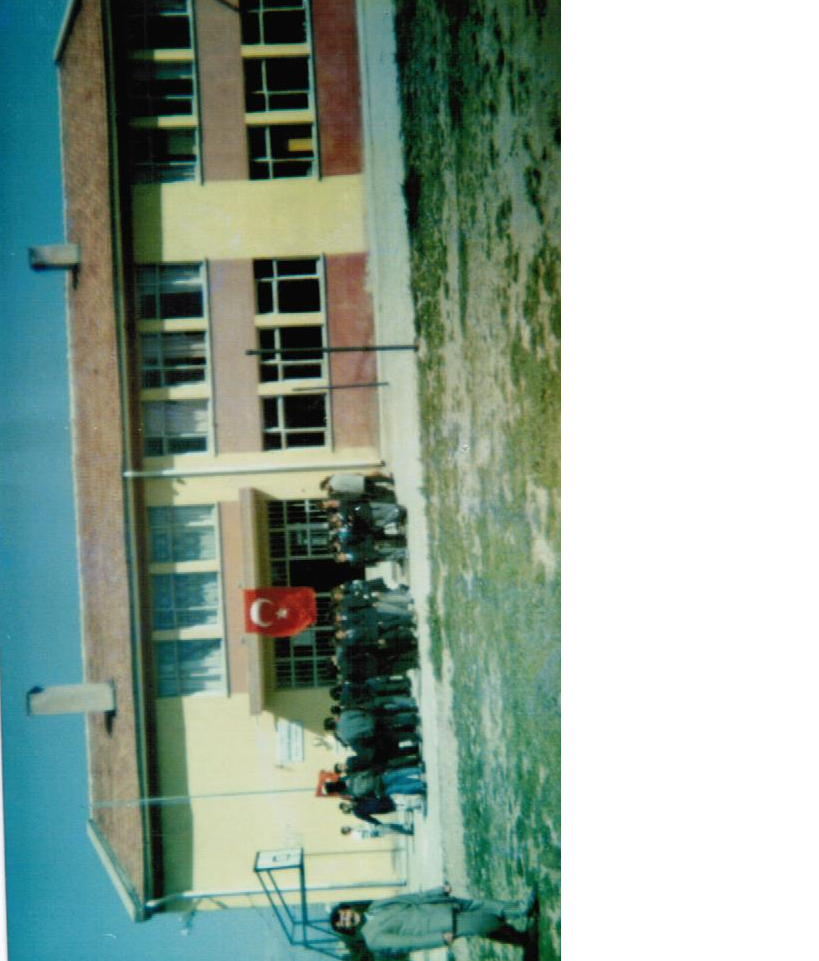 Şu anki okul binamızın 1998 yılında ön cepheden görünüşü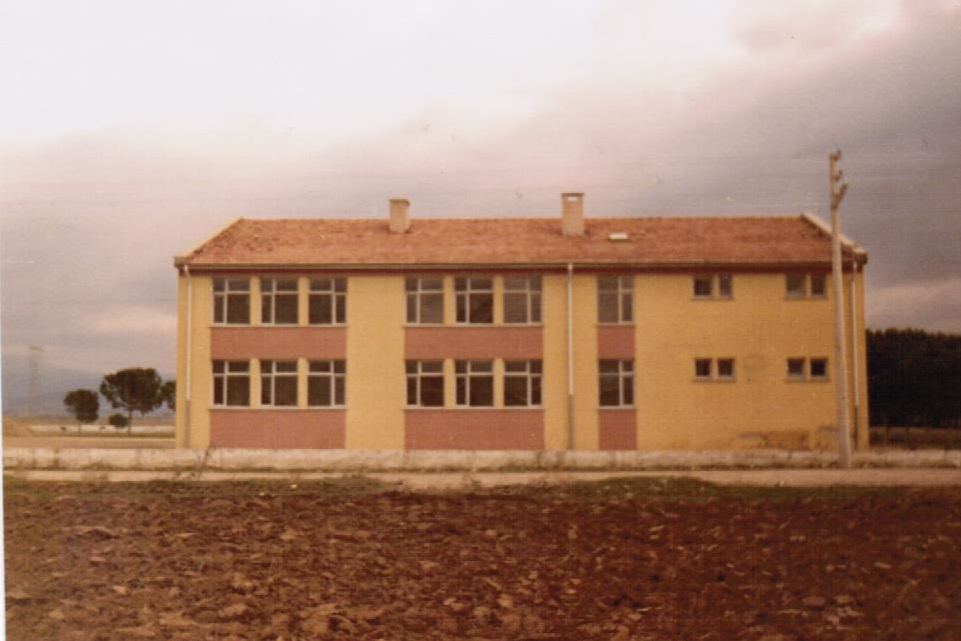 Şu anki okul binamızın 1998 yılında arka cepheden görünüşüBölcek İlkokulu 1928-1997 yılları arasında 1349, Bölcek Ortaokulu ise 1968-1997 yılları arasında 494 mezun vermiştir. 4306 sayılı kanunla 1997-1998 eğitim öğretim döneminde Bölcek İlköğretim Okulu adı altında birleştirilen iki okul aynı yıl; 184 öğrenci, 1`i Ana Sınıfı olmak üzere 7 Sınıf, 6 Branş Öğretmeni, 1 Memur ve 2 Hizmetli kadrosuyla eğitim öğretim faaliyetlerine başlamıştır.Okulumuz, 1998-2001 yılları arasında taşıma merkezi okul statüsüyle çevre köyler olan Sarıcalar, Ilgındere  ve Aşağı Ilgın Birleştirilmiş Sınıflı İlköğretim Okullarından da 6. sınıfına öğrenci almıştır.




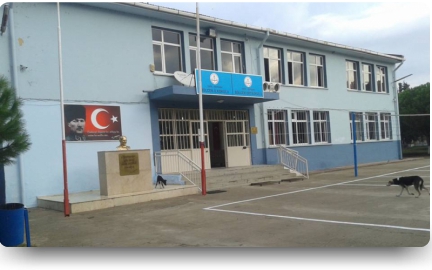 Okul Binamızın şimdiki hâliBirim AdıYasal Yükümlülük (Faaliyet - Görev)Dayanak (Kanun, Yönetmelik, Genelge adı ve no’su)OKUL ÖNCESİEĞİTİMİHİZMETLERİBİRİMİ Okul Öncesi EğitimiHizmetleri ile İlgili İşve İşlemler Milli Eğitim Temel Kanunuİlköğretim ve Eğitim KanunuMillî Eğitim Bakanlığına Bağlı Yüksek ve Orta Dereceli Okullar Öğretmenleri ile İlkokul Öğretmenlerinin Haftalık Ders Saatleri ile Ek Ders Ücretleri Hakkında KanunMilli Eğitim Bakanlığı Okul Öncesi Eğitim ve İlköğretim Kurumları YönetmeliğiMilli Eğitim Bakanlığı Okul-Aile Birliği YönetmeliğiMillî Eğitim Bakanlığı İlköğretim ve Orta Öğretim Kurumları Sosyal Etkinlikler YönetmeliğiMillî Eğitim Bakanlığı Rehberlik ve Psikolojik Danışma Hizmetleri YönetmeliğiMillî Eğitim Bakanlığı Eğitim Müzesi YönetmeliğiEĞİTİM ÖĞRETİM VE ÖĞRENCİ İŞLERİ                        HİZMETLERİ BİRİMİEğitim-Öğretim veÖğrenci İşleriHizmetleri ile İlgili İşve İşlemlerMilli Eğitim Temel Kanunuİlköğretim ve Eğitim KanunuMillî Eğitim Bakanlığına Bağlı Yüksek ve Orta Dereceli Okullar Öğretmenleri ile İlkokul Öğretmenlerinin Haftalık Ders Saatleri ile Ek Ders Ücretleri Hakkında KanunMilli Eğitim Bakanlığı Okul Öncesi Eğitim ve İlköğretim Kurumları YönetmeliğiMilli Eğitim Bakanlığı Okul-Aile Birliği YönetmeliğiMillî Eğitim Bakanlığı İlköğretim ve Orta Öğretim Kurumları Sosyal Etkinlikler YönetmeliğiMillî Eğitim Bakanlığı Rehberlik ve Psikolojik Danışma Hizmetleri YönetmeliğiMillî Eğitim Bakanlığı Eğitim Müzesi YönetmeliğiFAALİYET ALANI 1: EĞİTİMFAALİYET ALANI 1: EĞİTİMFAALİYET ALANI 1: EĞİTİMÜrün / HizmetGörev / Faaliyet / ÇalışmaAçıklama1.2.Sosyal ve Kültürel EtkinliklerHalk Oyunları2014-2015  Eğitim-Öğretim yılında 29 öğrenci Halk oyunları çalışmalarına katılmıştır. Okul içinde satranç çalışmaları yapılmıştır.1.2.Sosyal ve Kültürel EtkinliklerSatranç2014-2015  Eğitim-Öğretim yılında 29 öğrenci Halk oyunları çalışmalarına katılmıştır. Okul içinde satranç çalışmaları yapılmıştır.1.2.Sosyal ve Kültürel Etkinlikler2014-2015  Eğitim-Öğretim yılında 29 öğrenci Halk oyunları çalışmalarına katılmıştır. Okul içinde satranç çalışmaları yapılmıştır.1.3.Spor EtkinlikleriFutbol2014-2015 Eğitim-Öğretim yılında ilçe çapında yapılan atletizm ve masa tenisi turnuvasına katılım sağlandı. Okul içinde sınıflar arası futbol turnuvası düzenlendi.1.3.Spor EtkinlikleriAtletizm2014-2015 Eğitim-Öğretim yılında ilçe çapında yapılan atletizm ve masa tenisi turnuvasına katılım sağlandı. Okul içinde sınıflar arası futbol turnuvası düzenlendi.1.3.Spor EtkinlikleriMasa Tenisi2014-2015 Eğitim-Öğretim yılında ilçe çapında yapılan atletizm ve masa tenisi turnuvasına katılım sağlandı. Okul içinde sınıflar arası futbol turnuvası düzenlendi.FAALİYET ALANI 2: ÖĞRETİMFAALİYET ALANI 2: ÖĞRETİMFAALİYET ALANI 2: ÖĞRETİMÜrün/HizmetGörev/Faaliyet / ÇalışmaAçıklama2.1. Öğretim İşlerini Yerine Getirme Öğretim İşlerini Çalışmalarını Yürütme1-Okulda eğitimin düzenli olarak işleyişini sağlama2-Ders dışı eğitim çalışmalarının işleyişini sağlama3-Öğrencilerin kişisel ve sosyal açıdan değerler açısından donanması için değerler eğitimi almalarını sağlamak4-Ders programı ile zaman çizelgesini hazırlamak5-Öğrencilerin zararlı alışkanlıklardan uzak ve güven içinde eğitim almalarını sağlamak.6-Engelli öğrencilerle ilgili tedbirler almak2.2. Öğretim İşlerini Yerine GetirmeÖğretim Çalışmalarını Yürütme1-Program geliştirme çalışmalarına katkıda bulunma2-Öğrenci başarısını geliştirmek için çalışmalar yapmak3-Öğretim programları, yöntem ve teknikler, ölçme ve değerlendirme çalışmalarında öğretmen, öğrenci ve velileri bilgilendirmek2.3.Kültürel Çalışmaları YürütmeKültürel Çalışmaları Yürütme1-Bilimsel, sosyal ve kültürel çalışmaları yürütmek2-Belirli gün ve haftalarla ilgili etkinlikleri yürütmek3-İnceleme, tanıma ve araştırma amaçlı gezilerin düzenlenmesini sağlamak4-Öğrencilerin değerler eğitimlerini almalarını sağlamak5-Okulda okuma alışkanlığının artırıcı çalışmalar yapmak.6-Atatürk Sevgisi, Milli Tarih, Kültür ve Dil Bilincinin Yerleşmesini SağlayıcıÇalışmalar Yapmak7-Sergi, Panel, Konferans, Seminer gibi etkinlikler düzenlemekFAALİYET ALANI 3:YÖNETİM İŞLERİFAALİYET ALANI 3:YÖNETİM İŞLERİFAALİYET ALANI 3:YÖNETİM İŞLERİÜrün / HizmetGörev / Faaliyet / ÇalışmaAçıklama3.1.Öğrenci İşleri HizmetiÖğrenci İşleri Çalışmalarını Yürütme1-Öğrenci Kayıt alanlarının ve eğitim bölgelerinin İl MEM, Belediye ve MuhtarlıklarAracılığı İle Oluşturmak2-Öğrencilerin kayıt, nakil ve mezuniyet işlemlerini yürütmek3-Öğrenci Sağlık Taramaları İle Aşı Uygulamalarını Toplum Sağlığı Merkezi ve AileHekimliği Vasıtasıyla Yapılmasını Sağlamak4-Disiplin İşlemlerini Yürütmek5-Bursluluk, Denklik ve Başka Ülke Vatandaşı Olup, Beldemizde Okul Kayıt Alanıİçerisinde İkamet Eden Vatandaşların Çocuklarının Kayıt İşlemleri İle İlgili işleriYürütmek3.2.Öğretmen İşleri HizmetiYönetimsel Hizmetlerini Yerine Getirme1-Yönetimsel İş ve İşlemleri Mevcut Mevzuata Uygun Olarak Yerine Getirme2-Personelin mevcut mevzuata uygun şekilde göreve gelmesini ve işlerini yerine getirme için düzenlemeler yapma.3.2.Öğretmen İşleri HizmetiKurumu Temsil Etme1-Yönetimsel İş ve İşlemleri Mevcut Mevzuata Uygun Olarak Yerine Getirme2-Personelin mevcut mevzuata uygun şekilde göreve gelmesini ve işlerini yerine getirme için düzenlemeler yapma.3.2.Öğretmen İşleri HizmetiKurumu Temsil Etme1-Okul İli İlgili Bilgileri Sürekli Güncelleyerek Ulaşılmaya Hazır Halde Bulundurma2-Üst Birimlerce ve Kurumca Düzenlenen Tören, Toplantı, Kurul ve Komisyonlara İştirak Etme3-Protokol Kurallarını Uygulama3.3.Personel İşleri HizmetKurum Kültürü Oluşturma1-Personele rehberlik etme2-Personele uygun çalışma ortamları sağlama3-Personelin katılımcılığının artırma4-Personelin moral gelişimine katkıda bulunma3.3.Personel İşleri Hizmetİdari ve büro işlemlerinin yürütülmesini sağlama1-Evrak İşlemlerini Yürütme2-Arşiv İşlemlerini Yürütme3-Çalışma Saatlerini ve Görev Dağılımını Hazırlama ve Uygulama4-Okul Fiziki Mekânların da Bulunması Zorunlu Dokümanları Bulundurma 1-Norm Kadro Bilgilerini Oluşturma ilgili modül üzerinden bu bilgileri güncelleme2-Öğretmen ve personel dağılımını yapmak3-Personelin başlama ve ayrılma işlerini yapmakFAALİYET ALANI 4: DESTEK HİZMETLERİFAALİYET ALANI 4: DESTEK HİZMETLERİFAALİYET ALANI 4: DESTEK HİZMETLERİÜrün / HizmetGörev / Faaliyet / ÇalışmaAçıklama4.1.Kurumu Temsil Etme1-Okul İli İlgili Bilgileri Sürekli Güncelleyerek Ulaşılmaya Hazır Halde Bulundurma2-Üst Birimlerce ve Kurumca Düzenlenen Tören, Toplantı, Kurul ve Komisyonlaraİştirak Etme3-Protokol Kurallarını Uygulama4.2.Okulumuzun fiziki ortamını iyileştirmek. “Okulun fiziki ortamı” memnuniyet oranının her yıl %10 iyileştirilmesini sağlamak.4.3.Okul güvenliğini arttırmak.“Okul Güvenliği Memnuniyet” oranını her yıl %10 arttırmak.PaydaşLiderÇalışanlarHizmet AlanTemel OrtakStratejik OrtakTedarikçiMillî Eğitim Bakanlığıİl Milli Eğitim MüdürlüğüKaymakamlıkİlçe Milli Eğitim MüdürlüğüEğitim YöneticileriÖğretmenlerÖğrencilerVeliler Okul ÇalışanlarıOkul –Aile BirliğiMeslek Yüksek OkuluDiğer OkullarSivil Toplum KuruluşlarıBergama BelediyesiMahalle MuhtarlıklarıOkul PolisleriKırtasiye ve Kitap Yayınevi KuruluşlarıSıra NoPaydaş Adıİç PaydaşDış PaydaşHizmet AlanNeden Paydaş ?Önceliği1Millî Eğitim BakanlığıxMevzuatla bağlı amaçlara yönelik ortak olduğumuz için12İl Milli Eğitim MüdürlüğüxMevzuatla bağlı amaçlara yönelik ortak olduğumuz için13KaymakamlıkxMevzuatla bağlı amaçlara yönelik ortak olduğumuz için14İlçe Milli Eğitim MüdürlüğüxMevzuatla bağlı amaçlara yönelik ortak olduğumuz için15Eğitim YöneticilerixxKurum Çalışanı Olduğu için16ÖğretmenlerxxAmaçlara yönelik ortaklık yaptığımız ve hizmetlerimizden yararlandığı için17ÖğrencilerxxHizmetlerimizden yararlandığı için18Veliler xxxAmaçlara yönelik ortaklık yaptığımız ve hizmetlerimizden yararlandığı için29Okul ÇalışanlarıxxKurum Çalışanı Olduğu için210Okul –Aile BirliğixxAmaçlara yönelik ortaklık yaptığımız ,hizmetlerimizden yararlandığı ve hizmet sunumunda gerekli olan materyalleri sağladığı için211Meslek Yüksek OkuluxxAmaçlara yönelik ortaklık yaptığımız ve hizmetlerimizden yararlandığı için212Diğer OkullarxAmaçlara yönelik ortaklık yaptığımız ve Hizmetlerimizden yararlandığı için213Sivil Toplum KuruluşlarıxAmaçlara yönelik ortaklık yaptığımız için214Bergama BelediyesixAmaçlara yönelik ortaklık yaptığımız için215Mahalle MuhtarlıklarıxAmaçlara yönelik ortaklık yaptığımız için216Okul PolislerixAmaçlara yönelik ortaklık yaptığımız için2Önemli PaydaşlarPaydaşın Okula EtkisiPaydaşın Okula EtkisiTaleplerine Verilen ÖnemTaleplerine Verilen ÖnemÖnemli PaydaşlarZayıfİzleGüçlüBilgilendirÖnemsizÇıkarlarını GözetÇalışmalara dâhil etÖnemliBirlikte çalışMillî Eğitim Bakanlığıxxİl Milli Eğitim MüdürlüğüxxKaymakamlıkxxİlçe Milli Eğitim MüdürlüğüxxEğitim YöneticilerixxÖğretmenlerxxÖğrencilerxVeliler xOkul ÇalışanlarıxxOkul –Aile BirliğixxMeslek Yüksek OkuluxxDiğer OkullarxxSivil Toplum KuruluşlarıxxBergama BelediyesixxMahalle MuhtarlıklarıxxOkul PolislerixxPAYDAŞ HİZMET MATRİSİEğitim ve ÖğretimYatırım DonanımSosyal kültürel ve sportif etkenliklerHizmet içi EğitimRehberlikSivil SavunmaToplum HizmetiMilli Eğitim MüdürüÖğretmenlerÖğrencilerVeliOkul Aile BirliğiEğitim VakfıMezunlarDestek PersoneliYerel YönetimlerMedyaÜniversitelerSivil Toplum KuruluşlarıS.NOUNVANGÖREVLERİ1Okul müdürü İlköğretim okulu, demokratik eğitim-öğretim ortamında diğer çalışanlarla birlikte müdür tarafından yönetilir. Okul müdürü; ders okutmanın yanında kanun, tüzük, yönetmelik, yönerge, program ve emirlere uygun olarak görevlerini yürütmeye, okulu düzene koymaya ve denetlemeye yetkilidir. Müdür, okulun amaçlarına uygun olarak yönetilmesinden, değerlendirilmesinden ve geliştirmesinden sorumludur. Okul müdürü, görev tanımında belirtilen diğer görevleri de yapar.2Müdür başyardımcısı ----------------------------------------------------------------------3Müdür yardımcısı Müdür yardımcıları ders okutmanın yanında okulun her türlü eğitim-öğretim, yönetim, öğrenci, personel, tahakkuk, ayniyat, yazışma, sosyal etkinlikler, yatılılık, bursluluk, güvenlik, beslenme, bakım, nöbet, koruma, temizlik, düzen, halkla ilişkiler gibi işleriyle ilgili olarak okul müdürü tarafından verilen görevleri yapar.  Müdür yardımcıları bu görevlerin yapılmasından ve okulun amaçlarına uygun olarak işleyişinden müdüre karşı sorumludurlar .Müdür yardımcıları, görev tanımında belirtilen diğer görevleri de yapar.4Öğretmenler      İlkokullarda dersler sınıf veya branş öğretmenleri tarafından okutulur. Öğretmenler, kendilerine verilen sınıfın veya şubenin derslerini, programda belirtilen esaslara göre plânlamak, okutmak, bunlarla ilgili uygulama ve deneyleri yapmak, ders dışında okulun eğitim-öğretim ve yönetim işlerine etkin bir biçimde katılmak ve bu konularda kanun, yönet-melik ve emirlerde belirtilen görevleri yerine getirmekle yükümlüdürler.  İlkokulların 1-4 inci sınıflarında sınıf öğretmenliği esastır. Sınıf öğretmenleri, okuttukları sınıfı bir üst sınıfta da okuturlar. Ancak istekleri yönetimce uygun görülmesi hâlinde başka bir sınıfı da okutabilirler. Herhangi bir sınıfta başarı gösteren öğretmenler, isteklerinin yönetimce uygun görülmesi hâlinde aynı sınıfı okutmaya devam edebilirler .İlköğretim okullarının 4 üncü sınıflarında özel bilgi, beceri ve yetenek isteyen; beden eğitimi, müzik, görsel sanatlar, din kültürü ve ahlâk bilgisi, yabancı dil ve bilgisayar dersleri branş öğretmenlerince okutulur. Ancak, ihtiyacın branş öğretmenlerince karşılanamaması hâlinde bu dersler, yük-sek öğrenimlerini söz konusu branşlarda yapan sınıf öğret-menleri veya sınıf öğretmeni olup bu alanda hizmet içi eğitim sertifikası almış öğretmenler tarafından ders değişimi yolu ile okutulabilir. Bunun da mümkün olmadığı durumlarda bu dersler, sınıf öğretmenince okutulmaya devam edilir5Rehber ÖğretmenMillî Eğitim Bakanlığı Rehberlik ve Psikolojik Danışma Hizmetleri Yönetmeliğine" göre İlköğretim okullarında oluşturulan rehberlik ve psikolojik danışma servislerinde yeterli sayıda rehber öğretmen görevlendirilir. Rehber öğretmen, okul müdürüne ya da ilgili müdür yardımcısına karşı sorumludur. Rehber öğretmen, öğrencilerin durumları ile ilgili olarak diğer öğretmenlerle iş birliği yapar.6Öğrenci KuruluOkul Öğrenci TemsilcisiÖğrenci kurulu, okulun 1-8 inci sınıf öğrencileri tarafın-dan 6, 7 ve 8 inci sınıf öğrencileri arasından seçilen bir başkan; 4 ve 5 inci sınıflar arasından seçilen ikinci başkan ve 1-8 inci sınıf şubelerinden seçilen birer temsilciden oluşur. Bu kurula öğretmenler kurulu tarafından seçilen bir öğretmen rehberlik eder. Okul öğrenci kurulu rehber öğretmeninin veya öğrenci başkanının çağrısı ile toplanır. İlk toplantıda yıllık çalışma programını hazırlar, okul müdürünün onayına sunar.     Çalışma programında eğitim-öğretim ortamının daha uygun duruma getirilmesi, verimin artırılması, öğrenci sorunlarının giderilmesi ve sosyal etkinliklerin düzenlenmesi gibi çalışmalara yer verilir. Okul meclisleri temsilcisi de öğrenci kurul başkanının katıldığı kurullara katılır .Eğitim-öğretim ortamının daha uygun duruma getirilmesi, verimin artırılması, öğrenci sorunlarının giderilmesi ve sos-yal etkinliklerin düzenlenmesi gibi çalışmalara yer verir7Şube RehberÖğretmeni1, 2, 3, ve 4  ünci  sınıflarda bu görevi sınıf öğretmeni yürütür. Şube rehber öğretmenleri "Millî Eğitim Bakanlığı Rehberlik ve Psikolojik Danışma Hizmetleri Yönetmeliği"nde sınıf rehber öğretmeni için belirtilen görevler ile bu Yönetmelikte kendilerine verilen görevleri yaparlar. Şube rehber öğretmeni, müdür ve ilgili müdür yardımcısına karşı sorumludur.8Yardımcı Hizmetler PersoneliYardımcı  hizmetler sınıfı personeli, okul yönetimince yapılacak plânlama ve iş bölümüne göre her türlü yazı ve dosyayı dağıtmak ve toplamak, başvuru sahiplerini karşılamak ve yol göstermek, hizmet yerlerini temizlemek, aydınlatmak ve ısıtma yerlerinde çalışmak, nöbet tutmak, okula getirilen ve çıkarılan her türlü araç-gereç ve malzeme ile eşyayı taşıma ve yerleştirme işlerini yapmakla yükümlüdürler.S.NOKurul/Komisyon AdıGÖREVLERİ1REHBERLİK VE PSİKOLOJİK DANIŞMA HİZMETLERİ YÜRÜTME KOMİSYONUMillî Eğitim Bakanlığı Rehberlik ve Psikolojik Danışma Hizmetleri Yönetmeliğine" göre İlköğretim okullarında oluşturulan rehberlik ve psikolojik danışma servislerinde yeterli sayıda rehber öğretmen görevlendirilir.  Rehber öğretmen, okul müdürüne ya da ilgili müdür yardımcısına karşı sorumludur. Rehber öğretmen, öğrencilerin durumları ile ilgili olarak diğer öğretmenlerle iş birliği yapar. Şube rehber öğretmenleri "Millî Eğitim Bakanlığı Rehberlik ve Psikolojik Danışma Hizmetleri Yönetmeliği"n de sınıf rehber öğretmeni için belirtilen görevler ile bu Yönetmelikte kendilerine verilen görevleri yaparlar. Şube rehber öğretmeni, müdür ve ilgili müdür yardımcısına karşı sorumludur.2SOSYAL ETKİNLİKLER KURULU Kurul, kulüp ve toplum hizmeti kapsamındaki etkinliklerin verimli bir şekilde yürütülmesi için danışman öğretmenler, öğrenciler, gönüllü veliler ve diğer öğretmenlerle iş birliği içinde çalışmaları koordine eder. Okul dışı etkinliklerde ilgili birimlerle iş birliği yaparak bu çalışmaların yürütülmesi için gerekli tedbirleri alır.3ÖĞRETMENLERKURULUÖğretmenler kurulu, okul müdürünün başkanlığında müdür yardımcıları ile bütün öğretmenler ve okul rehber öğretmenleri ile İlköğretim kurumunun özelliği dikkate alınarak kurumda görevli uzman ve usta öğreticilerden oluşur. Müdürün bulunmadığı zamanlarda öğretmenler kuruluna varsa müdür başyardımcısı, yoksa görevlendireceği müdür yardımcılardan biri başkanlık eder.  Öğretmenler kurulu; ders yılı başında, ikinci yarıyıl başında, ders yılı sonunda ve okul yönetimince gerek duyulduğunda toplanır.Kurulun toplantı günleri ve gündemi, müdür tarafından iki gün önceden yazılı ve imza karşılığı ilgililere duyurulur. İlk toplantıda önceki yılın değerlendirilmesi ile yeni öğretim yılı çalışma esasları belirlenir ve iş bölümü yapılır. Ders yılı içinde yapılan toplantılarda çalışmalar gözden geçirilip değerlendirilir, eksiklik ve aksaklıkların giderilmesi için alınacak önlemler görüşülür ve kararlaştırılır. Ders yılı sonunda yapılan toplantıda öğrencilerin devam-devamsızlık ve başarı durumları gözden geçirilir, üst makamlarca ve okul yönetimince verilen konular görüşülür ve kararlaştırılır. Öğretmenler kurulu toplantılarında alınan kararlar tutanakla tespit edilir ve toplantıya katılanlar tarafından imzalanır, katılmayanlar tutanakta belirtilir. Tutanakların aslı, toplantı tutanakları dosyasında saklanır. Alınan kararlar, karar defterine yazılır. Uygulanmak üzere yönetici ve öğretmenler tarafından imzalanır.  4ŞUBE ÖĞRETMENLERKURULUŞube öğretmenler kurulu, 4, 5, 6, 7 ve 8 inci sınıflarda aynı şubede ders okutan öğretmenler ile okul rehber öğretmeninden oluşur. Kurula, gerek görülürse öğrenci velileri, sınıfın başkanı ve öğrencilerce seçilen öğrenci temsilcileri de çağrılabilir. Şube öğretmenler kurulu, okul yönetimince yapılacak planlamaya göre birinci yarıyılın ikinci ayında, ikinci yarıyılın birinci veya ikinci haftasında ve yıl sonunda okul müdürü ya da görevlendireceği müdür yardımcısı veya şube rehber öğretmeninin başkanlığında toplanır. Ayrıca, gerektiğinde şube rehber öğretmeni veya okul rehber öğretmeninin önerisinin okul yönetimince uygun görülmesi hâlinde de toplanabilir. Şube öğretmenler kurulunda; şubedeki öğrencilerin kişilik, beslenme, sağlık, sosyal ilişkilerin yanı sıra bu Yönetmeliğin 47 nci maddesi hükmünce başarıları ile ailenin ekonomik durumu değerlendirilerek alınacak önlemler görüşülür ve alınan genel karar, uygulanmak üzere şube öğretmenler kurulu karar defterine yazılır.5ZÜMRE ÖĞRETMENLER KURULUZümre öğretmenler kurulu, 1, 2, 3, 4 ve 5 inci sınıflarda aynı sınıfı okutan sınıf öğretmenleri ve varsa branş öğret-menlerinden oluşur .Zümre öğretmenler kurulu, okul müdürlüğünce yapılacak plânlamaya uygun olarak öğretim yılı başında, ortasında, sonunda ve ihtiyaç duyuldukça toplanır. Toplantılar, okul müdürünün görevlendireceği bir müdür yardımcısının veya branş öğretmenleri arasından seçimle belirlenen öğretmenin başkanlığında yapılır. Bu toplantılarda, programların ve derslerin birbirine paralel olarak yürütülmesi, ders araçlarından, laboratuvar, spor salonu, kütüphane ve işliklerden planlı bir şekilde yararlanılması ile proje ve performans ödev konuları belirlenir. Bu toplantılarda, programların ve derslerin birbirine paralel olarak yürütülmesi , ders araçlarından, laboratuvar,  spor salonu, kütüphane ve işliklerden plânlı bir şekilde yararlanılması, öğrenci ödevleri ve derslerin değerlendirilmesi, derslerde izlenecek yöntem ve teknikler ile benzeri konularda kararlar alınır. Zümre öğretmenler kurulunda:a) Eğitim-öğretim programları incelenir ve ortak bir anlayış oluşturulur. b) Uygulamalarda karşılaşılan güçlükler üzerinde durulur ve bunların çözüm yolları aranır.c) Öğrencilerin çalışma ve eğitim durumları ile çevrenin özellikleri incelenir ve alınacak önlemler kararlaştırılır.d) Eğitim-öğretim faaliyetleri ile ilgili olarak hazırlanacak planların uygulamasında birlik sağlanır.e) Meslekî eserler ve eğitim alanındaki yeni gelişmeler incelenir.f) Uygulamak ve değerlendirmek üzere ortak ölçme ve değerlendirme araçları hazırlanır. g) Ders yılı sonunda zümre öğretmenler kurulu; ders programları, ilgili mevzuatı, ders araç-gereci, öğretim yöntem ve teknikleri, okul ve dersliklerdeki fizikî durum ve öğrenci başarı düzeyini değerlen-diren bir rapor hazırlar ve okul müdürlüğüne sunar.6MUAYENE VE TESLİM ALMA KOMİSYONUOkul müdürlüklerince yapılan mal ve hizmet alımlarında Taşınır Mal Yönetmeliği hükümleri göz önünde bulundurularak muayene ve kabul komisyonu kurulur. Bu komisyon, müdür başyardımcısı veya müdür tarafından görevlendirilecek bir müdür yardımcısının başkanlığında öğretmenler kurulunca bir yıl için seçilen bir öğretmen, ambar memuru, taşınır mal kayıt ve kontrol memuru, varsa sağlık personeli ve bir nöbetçi öğretmenden oluşur. Ana sınıfı bulunan okullarda okul öncesi öğretmenlerinden de bu komisyona bir üye seçilir.Muayene ve kabul komisyonu gerektiğinde toplanır ve kararlar oy çokluğu ile alınır. Oyların eşitliği hâlinde başkanın kullandığı oy yönünde çoğunluk sağlanmış sayılır.Bu komisyon, 4735 sayılı Kamu İhale Sözleşmeleri Kanununun 11 inci maddesi ile aynı madde uyarınca çıkarılan muayene ve kabul işlemlerine dair mevzuat hükümlerine göre şartname ve sözleşmeler uyarınca satın alınan eşya ve gereci muayene ve kontrol ederek kabul veya geri çevirmek üzere gereken işlemleri yapar. Yatılı okullarda, satın alınan yiyecek ve diğer maddelerin muayenesinde nöbetçi öğretmen, öğrenci temsilcisi ve aşçı da hazır bulunur.Ayrıca, bu komisyon, Taşınır Mal Yönetmeliği hükümlerine göre taşınır mal, yarı mamul ve mamul maddeler, malzemeler, kullanılmayan eşya ile gerecin sayım ve denetlenmesiyle ilgili işleri yapar. Bu komisyonun muayene, kabul ve sayım işleri ile ilgili kararları okul müdürü tarafından onaylanır.Bu komisyonun oluşturulamadığı okullarda, komisyonun görevini okul yönetimi ve görevlendirilen öğretmenler birlikte yapar.7SATIN ALMA KOMİSYONUSatın alma komisyonu, ihtiyaç duyulan İlköğretim kurumlarında müdür veya müdür yardımcısının başkanlığında okul müdürlüğünce yapılacak satın alma işlerini düzenlemek ve yürütmek üzere öğretmenler kurulunda seçilecek üç öğretmen ve muhasebeden sorumlu bir memurdan oluşturulur. Komisyon çalışmalarının aksamaması için aynı usulle asil üye sayısınca yedek üye de belirlenir. Ana sınıfı bulunan okullarda okul öncesi öğretmenlerinden biri de bu komisyona üye seçilir.Müdür yardımcısı bulunmayan okullarda satın alma komisyonuna müdürün görevlendireceği bir öğretmen başkanlık eder. Okullarda yeterli personelin bulunmaması durumunda, okulun bulunduğu il/ilçe millî eğitim müdürlüğünün teklifi ve mülki makamlarca uygun görülecek kişilerden satın alma komisyonu oluşturulur.Satın alma komisyonu, 4734 sayılı Kamu İhale Kanunu ve 4735 sayılı İhale Sözleşmeleri Kanunu ile 5018 sayılı Kamu Mali Yönetimi ve Kontrol Kanunu hükümlerine göre görevlerini yürütür. Her türlü harcama, 31/12/2005 tarihli ve 26040 mükerrer sayılı Resmî Gazete’de yayımlanan Merkezî Yönetim Harcama Belgeleri Yönetmeliğine uygun olarak yapılır. İlgili defterler zamanında tutulur ve belgeler dosyalanır.İlköğretim kurumlarının ana sınıfları ile ilgili satın alma iş ve işlemleri, satın alma komisyonunca Milli Eğitim Bakanlığı Okul Öncesi Eğitim ve İlköğretim Kurumları Yönetmeliğiesaslara göre yürütülür.SıraGöreviNormMevcutErkekKadınToplam1Müdür111012Müdür Baş. Yrd.000003Müdür Yrd.10000SıraBranşıKadro DurumuKadro DurumuErkekKadınToplamSıraBranşıKadroluDiğerErkekKadınToplam1Sınıf  Öğretmenix2242OkulÖncesi Öğretmenix0113İngilizce Öğretmenix0114Matematik Öğretmenix0115Fen Bilgisi Öğretmenix0116Türkçe Öğretmenix0117Sosyal Bilgiler Öğretmenix1018Beden Eğitimi Öğretmenix1019Bilişim Tek Öğretmenix10110Din Kültürü ve Ahlak Bilgisi Öğretmenix01111Görsel Sanatlar Öğretmenix10112Teknoloji Tasarım Öğretmenix011TOPLAM TOPLAM 6815Hizmet SüreleriHizmet SüreleriKişi SayısıKişi SayısıKişi SayısıHizmet SüreleriErkekKadınToplam1-3 Yıl00004-6 Yıl04447-10 Yıl112211-15 Yıl516616-20 Yıl000021 -25 Yıl101126 +  Yıl0000Yaş DüzeyleriYaş DüzeyleriKişi SayısıKişi SayısıKişi SayısıYaş DüzeyleriErkekKadınToplam20–3003330–4053840–5020250+...000ADI SOYADIGÖREVİKATILDIĞI ÇALIŞMANIN ADIKATILDIĞI YILFAALİYET NOALİ SERDAR MALKAÇSosyal Bilgiler ÖğretmeniT.C İnkılap Tarihi ve Atatürkçülük Progr. Tanıtım Semineri20072007340529ALİ SERDAR MALKAÇSosyal Bilgiler ÖğretmeniSınıf Rehberlik Programı Uygulama Semineri (Sabah Grubu)20072007341273ALİ SERDAR MALKAÇSosyal Bilgiler ÖğretmeniÖzel Eğitim Semineri20092009340893ALİ SERDAR MALKAÇSosyal Bilgiler ÖğretmeniOkullarda İlk Yardım-İlk Müdahale Semineri20092009341522ALİ SERDAR MALKAÇSosyal Bilgiler ÖğretmeniOkul Sağlığı (Ergen ve Üreme Sağlığı) Semineri20112011341498ALİ SERDAR MALKAÇSosyal Bilgiler ÖğretmeniFATİH PROJESİ TANITIM VE BİLGİLENDİRME SEMİNERİ20142014350949ALİ SERDAR MALKAÇSosyal Bilgiler Öğretmeniİzmir Dersi Semineri20142014351096DENİZ ERYILMAZFen ve Teknoloji ÖğretmeniÖLÇME VE DEĞERLENDİRME FARKINDALIK SEMİNERİ20142014070185DENİZ ERYILMAZFen ve Teknoloji ÖğretmeniMESLEKİ VE TEMEL EĞİTİM KURSU20112011070497GÖZDE DOYURANMatematik ÖğretmeniOkullarda İlk Yardım-İlk Müdahale Semineri20112011090098GÖZDE DOYURANMatematik ÖğretmeniOkul Sağlığı Semineri20112011090102GÖZDE DOYURANMatematik ÖğretmeniEkolojik Okuryazarlık Semineri20132013090123GÖZDE DOYURANMatematik ÖğretmeniEtkileşimli Tahta Kullanım Semineri20142014090037GÖZDE DOYURANMatematik ÖğretmeniFatih Projesi Bilişim Teknolojilerinin ve İnternetin Bilinçli, Güvenli Kullanımı Semineri20142014090043GÖZDE DOYURANMatematik ÖğretmeniTemel Eğitim Kursu20112011090312GÖZDE DOYURANMatematik ÖğretmeniHazırlayıcı Eğitim Kursu20112011090326MUHARREM KULBilişim Teknolojileri ve Yazılım ÖğretmeniÖZEL EĞİTİM HİZSMETLERİNİN GELİŞTİRİLMESİ VE YAYGINLAŞTIRILMASI SEMİNERİ20062006350456MUHARREM KULBilişim Teknolojileri ve Yazılım ÖğretmeniÖZEL EĞİTİM HİZMETLERİNİN GELİŞTİRİLMESİ VE YAYGINLAŞTIRILMASI SEMİNERİ20062006350458MUHARREM KULBilişim Teknolojileri ve Yazılım ÖğretmeniHIZLI OKUMA TEKNİKLERİ SEMİNERİ20072007352115MUHARREM KULBilişim Teknolojileri ve Yazılım ÖğretmeniOkul Sağlığı Semineri20082008250276MUHARREM KULBilişim Teknolojileri ve Yazılım ÖğretmeniETİK EĞİTİMİ SEMİNERİ20102010250276MUHARREM KULBilişim Teknolojileri ve Yazılım ÖğretmeniTOPYEKUN SİVİL SAVUNMA HİZMETLERİ SEMİNERİ20092009250180MUHARREM KULBilişim Teknolojileri ve Yazılım ÖğretmeniYAZARLIK YAZILIMI KURSU20072007351956MUHARREM KULBilişim Teknolojileri ve Yazılım ÖğretmeniEğitimde FATİH Projesi (Teknoloji Kullanımı) Kursu (YERİ DEĞİŞTİRİLDİ)20142014000023MUHARREM KULBilişim Teknolojileri ve Yazılım ÖğretmeniEğitimde FATİH Projesi (Pardus Kullanımı) Kursu20142014000060MUHARREM KULBilişim Teknolojileri ve Yazılım ÖğretmeniFATİH Projesi Eğitmen Eğitimi Güncelleme Kursu (UZAKTAN EĞİTİM OLARAK YAPILACAKTIR.)20152015000224NURCAN AKÇİTTürkçe ÖğretmeniPROGRAM TANITIM SEMİNERİ (TÜRKÇE)20062006351411NURCAN AKÇİTTürkçe Öğretmeniİlk Yardım ve İlk Müdahale 13:00:17.3020092009350982NURCAN AKÇİTTürkçe ÖğretmeniÖLÇME DEĞERLENDİRME VE FARKINDALIK SEMİNERİ20142014351320NURCAN AKÇİTTürkçe ÖğretmeniWeb Tabanlı İçerik geliştirme Kursu 08:30-13:0020092009350496SERKAN ÖZCANOĞLUBeden Eğitimi ÖğretmeniYENİLENEN İLKÖĞRETİM PROGRAMLARININ UYGULANMASI SEMİNERİ20082008590277SERKAN ÖZCANOĞLUBeden Eğitimi ÖğretmeniÇEVREYE UYUM EĞİTİMİ SEMİNERİ20082008590319SERKAN ÖZCANOĞLUBeden Eğitimi ÖğretmeniÖZEL EĞİTİM SEMİNERİ20082008590334SERKAN ÖZCANOĞLUBeden Eğitimi ÖğretmeniSTRATEJİK PLAN HAZIRLAMA SEMİNERİ20102010590365SERKAN ÖZCANOĞLUBeden Eğitimi ÖğretmeniOKUL TEMELLİ MESLEKİ GELİŞİM EĞİTİMİ SEMİNERİ20112011590386SERKAN ÖZCANOĞLUBeden Eğitimi ÖğretmeniTEMEL EĞİTİM ÖĞRETMENLERİNİN MESLEKİ GELİŞİM EĞİTİM SEMİNERİ.20122012590277SERKAN ÖZCANOĞLUBeden Eğitimi ÖğretmeniBEDEN EĞİTİMİ BRANŞINA UYUM SEMİNERİ20132013590202SERKAN ÖZCANOĞLUBeden Eğitimi ÖğretmeniFATİH PROJESİ BİLİŞİM TEKNOLOJİLERİNİN VE İNTERNETİN BİLİNÇLİ,GÜVENLİ KULLANIMI SEMİNERİ20142014590075SERKAN ÖZCANOĞLUBeden Eğitimi ÖğretmeniİNTEL ÖĞRETMEN PROGRAMI20082008590214SERKAN ÖZCANOĞLUBeden Eğitimi ÖğretmeniWEB TABANLI İÇERİK GELİŞTİRME KURSU-I.KADEME20112011590116İLKER YILDIRIMTürkçe Öğretmeniİlk Yardım ve İlk Müdahale20092009350138İLKER YILDIRIMTürkçe ÖğretmeniÖZEL GEREKSİNİMLİ ÇOCUKLAR VE ÖZEL EĞİTİM STRATEJİLERİ SEMİNERİ20092009351779İLKER YILDIRIMTürkçe ÖğretmeniİLKÖĞRETİM KURUMLARI STANDARTLARI EĞİTİMİ SEMİNERİ20112011351241İLKER YILDIRIMTürkçe ÖğretmeniOKUL YÖNETİCİLERİ UZAKTAN EĞİTİM PROGRAMI SEMİNERİ20122012350605İLKER YILDIRIMTürkçe ÖğretmeniFATİH PROJESİ TANITIM VE BİLGİLENDİRME SEMİNERİ20142013351241İLKER YILDIRIMTürkçe ÖğretmeniSORUŞTURMA TEKNİKLERİ SEMİNERİ20142014350715İLKER YILDIRIMTürkçe ÖğretmeniPROTOKOL KURALLARI KURSU20142014350697EYYUP KİZİRMüdürEĞİTİMDE STRATEJİK PLANLAMA VE YÖNETİMİ SEMİNERİ20072007352093EYYUP KİZİRMüdürÖZEL GEREKSİNİMLİ ÇOCUKLAR VE ÖZEL EĞİTİM SEMİNERİ20082008352415EYYUP KİZİRMüdürAB EĞİTİM VE GENÇLİK PROGRAMLARI COMENIUS (OKUL EĞİTİMİ) PROJE HAZIRLAMA SEMİNERİ-09:30-13:3020082008352864EYYUP KİZİRMüdürTaşınır mal yönetmeliği semineri20092009351949EYYUP KİZİRMüdürİLKÖĞRETİM KURUMLARI STANDARTLARI EĞİTİMİ SEMİNERİ20112011351240EYYUP KİZİRMüdürİLKÖĞRETİM KURUMLARI STANDARTLARI EĞİTİMİ SEMİNERİ20122012350566EYYUP KİZİRMüdürFATİH PROJESİ TANITIM VE BİLGİLENDİRME SEMİNERİ20142014350951AYTÜM ARLIOkul Öncesi ÖğretmeniUyum Eğitimi(İlk Defa Atanan Öğretmenler)20122012350937AYTÜM ARLIOkul Öncesi ÖğretmeniOKUL ÖNCESİ EĞİTİMİN GÜÇLENDİRİLMESİ PROJESİ EĞİTİMİ SEMİNERİ20142014351079AYTÜM ARLIOkul Öncesi ÖğretmeniAday Öğretmen,Memur ve Yardımcı Hizmetli Temel Eğitim Kursu20122012351027AYTÜM ARLIOkul Öncesi ÖğretmeniHAZIRLAYICI EĞİTİM KURSU (ÖĞRETMENLER)20122012351134FATMA EBRU HELVACISınıf ÖğretmeniÖZEL GEREKSİNİMLİ ÇOCUKLAR VE ÖZEL EĞİTİM STRATEJİLERİ SEMİNERi20092009352005FATMA EBRU HELVACISınıf ÖğretmeniİLK YARDIM VE İLK MÜDAHALE SEMİNERİ20102010352598FATMA EBRU HELVACISınıf ÖğretmeniTEMEL EĞİTİM ÖĞRETMENLERİNİN MESLEKİ GELİŞİM EĞİTİMİ20122012350715GİZLEM YURT ÖZSınıf ÖğretmeniÖZEL EĞİTİM SEMİNERİ20082008640169GİZLEM YURT ÖZSınıf ÖğretmeniÖzel Gereksinimli Çocuklar ve Özel Eğitim Stratejileri Semineri20092009352430GİZLEM YURT ÖZSınıf ÖğretmeniİLK YARDIM VE İLK MÜDAHALE SEMİNERİ20102010352599GİZLEM YURT ÖZSınıf ÖğretmeniTEMEL EĞİTİM ÖĞRETMENLERİNİN MESLEKİ GELİŞİM EĞİTİMİ20122012350715GİZLEM YURT ÖZSınıf ÖğretmeniÖZEL EĞİTİM SEMİNERİ20092009450649GİZLEM YURT ÖZSınıf ÖğretmeniADAY MEMURLAR TEMEL EĞİTİM KURSU20062006640059GİZLEM YURT ÖZSınıf ÖğretmeniADAY MEMURLAR HAZIRLAYICI EĞİTİM KURSU20062006640098ÖNER BENLİSınıf ÖğretmeniMEB.İNTEL ÖĞRETMEN PROGRAMI LİDERLİK FORUMU SEMİNERİ20092009352671ÖNER BENLİSınıf ÖğretmeniTEMEL EĞİTİM ÖĞRETMENLERİNİN MESLEKİ GELİŞİM EĞİTİMİ20122012350715ÜMİT ERDAL ULUSOYSınıf ÖğretmeniÖZEL GEREKSİNİMLİ ÇOCUKLAR VE ÖZEL EĞİTİM STRATEJİLERİ SEMİNERi20092009352005ÜMİT ERDAL ULUSOYSınıf ÖğretmeniTEMEL EĞİTİM ÖĞRETMENLERİNİN MESLEKİ GELİŞİM EĞİTİMİ20122012350715GöreviErkekErkekKadınEğitim DurumuToplam1Memur Memur 00002Hizmetli Hizmetli 20İlkokul2Mevcut KapasiteMevcut KapasiteMevcut KapasiteMevcut KapasiteKullanımı ve PerformansKullanımı ve PerformansKullanımı ve PerformansKullanımı ve PerformansKullanımı ve PerformansKullanımı ve PerformansPsikolojik Danışman Norm SayısıGörev Yapan Psikolojik Danışman Sayısıİhtiyaç Duyulan Psikolojik Danışman SayısıGörüşme Odası SayısıDanışmanlık Hizmeti AlanDanışmanlık Hizmeti AlanDanışmanlık Hizmeti AlanRehberlik Hizmetleri İle İlgili Düzenlenen Eğitim/Paylaşım Toplantısı Vb. Faaliyet SayısıRehberlik Hizmetleri İle İlgili Düzenlenen Eğitim/Paylaşım Toplantısı Vb. Faaliyet SayısıRehberlik Hizmetleri İle İlgili Düzenlenen Eğitim/Paylaşım Toplantısı Vb. Faaliyet SayısıPsikolojik Danışman Norm SayısıGörev Yapan Psikolojik Danışman Sayısıİhtiyaç Duyulan Psikolojik Danışman SayısıGörüşme Odası SayısıÖğrenciSayısıÖğretmenSayısıVeliSayısıÖğretmenlere YönelikÖğrencilere YönelikVelilereYönelik100013214132021Araç-Gereçler2014/2015İhtiyaçBilgisayar 730Yazıcı 32Tarayıcı 01Projeksiyon21İnternet BağlantısıVarYokFen Lab.VarYokFiziki Mekânın AdıSayısıİhtiyaçAçıklamaMüdür Odası10Müdür Yardımcısı Odası10Öğretmenler Odası10Rehberlik Servisi01Derslik91BT Sınıfı01Fen Bilimleri Laboratuarı10Toplam Alan (m2)Bina Alanı (m2)Bahçe alanı (m2)Sosyal AlanlarSosyal AlanlarSosyal AlanlarSosyal AlanlarTesisin adıKapasitesi (Kişi Sayısı)Kapasitesi (Kişi Sayısı)Alanı (m2)Kantin203030Toplantı Salonu000Kaynaklar20142015Aktarım Gelirleri.6167.396334,22Bağışlar/Yardımlar5002000Etkinlik Organizasyon Gelirleri00Faiz Gelirleri00Kira Geliri2211,752065,00TOPLAM8379,1410399,22YILLAR2014201420152015HARCAMA KALEMLERİGELİRGİDERGELİRGİDERBakım ve Onarım Giderleri8379,14112110399,224730,02Dayanıklı Tüketim Malzemeleri ve Demirbaş alımı8379,14351,0110399,220Hizmet alımları8379,14131,8610399,220Kırtasiye ve Büro malzemesi alımları8379,14390,9710399,22573Mal ve Malzeme alımları8379,1449,9910399,221106,05Genel Gider8379,1410399,22350Kurumlara Yapılan Aktarım ve Ödemeler8379,14010399,220TOPLAM8379,142044,9210399,226759,07Faaliyetin Adı2011-20122011-20122012-20132012-20132013-20142013-2014Toplam KatılımcıFaaliyetin AdıHedef KitleFaaliyet SayısıKatılımcı SayısıFaaliyet SayısıKatılımcı SayısıFaaliyet SayısıKatılımcı SayısıToplam KatılımcıKültür Kâşifleri Projesi6. ve 7.Sınıf Öğrencileri12626Halk Oyunları ÇalışmalarıGönüllü Öğrenciler12812957Satranç Eğitim FaaliyetleriGönüllü Öğrenciler11818İzcilikGönüllü Öğrenciler11515ToplamToplam244128244116Güçlü YönlerGüçlü YönlerGüçlü YönlerGüçlü YönlerEğitim ve Öğretime Erişim ve TamamlamaEğitim ve Öğretimde KaliteEğitim ve Öğretimde KaliteKurumsal KapasiteVeli-öğretmen iletişiminin iyi olması.Fen ve Teknoloji laboratuvarının yeterli olmasıNormal eğitim yapılması.Okulun fiziki yapısının iyi olması.Şube öğrenci sayılarının az olması.Ders Dışı Etkinliklerin yapılması.Okul çalışanlarının yeniliğe açık olması.Okulun tecrübeli bir kadroya sahip olması.Yönetici ve öğretmenler arası diyalogun iyi olması.Şube öğrenci sayılarının az olması.Ders Dışı Etkinliklerin yapılması.Okul çalışanlarının yeniliğe açık olması.Okulun tecrübeli bir kadroya sahip olması.Yönetici ve öğretmenler arası diyalogun iyi olması.Geniş bir okul bahçesinin olmasıOkulda temizliğe önem verilmesi.Güvenlik kamera sisteminin olmasıProjelere önem veren bir okul olmasıZayıf YönlerZayıf YönlerZayıf YönlerZayıf YönlerEğitim ve Öğretime Erişim ve TamamlamaEğitim ve Öğretime Erişim ve TamamlamaEğitim ve Öğretimde KaliteKurumsal KapasiteSosyal etkinliklere öğrenci sayısının azlığı sebebiyle hep aynı öğrencilerle çalışılmasıyer verilmemesi.Kültürel yarışmalara yeterli katılımın olmaması ve yönlendirme yapılmaması.Mevsimlik göçler nedeniyle okula başka bölgelerden gelen öğrencilerin fazla olması ve bu öğrencilerin devamsızlık problemleri.Sosyal etkinliklere öğrenci sayısının azlığı sebebiyle hep aynı öğrencilerle çalışılmasıyer verilmemesi.Kültürel yarışmalara yeterli katılımın olmaması ve yönlendirme yapılmaması.Mevsimlik göçler nedeniyle okula başka bölgelerden gelen öğrencilerin fazla olması ve bu öğrencilerin devamsızlık problemleri.Yaparak yaşayarak öğrenme ortamının olamaması.Öğretmenlerin sık sık değişmesiUlaşım araçlarının yetersiz olmasıÇok amaçlı salonumuzun olmamasıOkulun teknolojik donanımının yeterli olmamasıOkul kütüphanesinin yetersiz olması.Okulda güvenlik önlemlerinin yetersiz olması.Okul kantininin koşullarının yetersiz olması.FırsatlarFırsatlarFırsatlarEğitim ve Öğretime Erişim ve TamamlamaEğitim ve Öğretimde KaliteKurumsal KapasiteKasabadaki tek okul olmasıOkulun fiziki yapısının iyi olması.Ailelerin eğitim konusunda ilgilerinin iyi olması.Ağaçlandırılmış ve kendine ait bir bahçesi olmasıOkul idaresinin yeni fikirlere açık olmasıFen ve Teknoloji laboratuvarının yeterli ve deneyleri yapmaya elverişli olmasıSınıf mevcudunun Türkiye ortalamasının altında olmasıTehditlerTehditlerTehditlerEğitim ve Öğretime Erişim ve TamamlamaEğitim ve Öğretimde KaliteKurumsal KapasiteÖğrencilerin sağlıksız beslenmesiAile içi olumsuzlukların öğrencilerin başarılarını etkilemesiVelilerin eğitim düzeyinin düşük olması, Veli bilinçlendirme çalışmalarının yapılmamasıVelilerin sosyokültürel yönden zayıf olması.Güçlü yönlerimizGüçlü yönlerle hangi fırsatlardan yararlanılacak?GF stratejileriOkulumuzun normal eğitim yapması ve kursların yapılmasıOkulun Kasabadaki tek okul olmasıÖğretmenlerin öğrencilere yönelik ders dışı çalışma alanlarını genişletmek.Fen ve Teknoloji laboratuvarının yeterli olmasıBu Benim Eserim Yarışması gibi Öğrenci ve velilerin proje tabanlı yarışma bilincini geliştirmekŞube öğrenci sayılarının az olması ve okulun tecrübeli bir kadroya sahip olması.Ailelerin eğitim konusunda ilgilerinin iyi olması.Öğrencilerin bireysel yeteneklerini çoklu zeka kuramına uygun olarakortaya çıkarmaya yönelik çalışma yapmak.TehditlerimizTehditler hangi güçlüYönlerle azaltılacak?GT stratejileriÖğrencilerin sağlıksız beslenmesiVeli-öğretmen iletişiminin iyi olması ve aile eğitimi çalışmaları yapılması.Sağlıklı beslenme konusunda bilinç oluşturmak.Aile içi olumsuzlukların öğrencilerin başarılarını etkilemesiAile eğitimi çalışmaları yapılması.Anne ve babaların çocuklarıyla bilinçli olarak ilgilenmelerini sağlamak.Zayıf yönlerimizZayıf yönlerimiz hangiFırsatlardanYararlanılarakGüçlendirilecek?ZF stratejileriKültürel yarışmalara yeterli katılımın olmaması ve yönlendirme yapılmaması.Diğer kurum ve kuruluşlarla işbirliği yapabilmemiz ve okulun çevrede iyi bir imaja sahip olmasıÖğrencilerin ders ve dinlenme zamanlarında nitelikli kullanabilecekleri bir okul bahçesi düzenlemesi yaptırmak.Mevsimlik göçler nedeniyle okula başka bölgelerden gelen öğrencilerin fazla olması ve bu öğrencilerin devamsızlık problemleri.Mevsimlik işçi ailelerini eğitimin devamı konusunda bilgilendirilmesiÖğrenci ve velilerin eğitimin devamı konusunda bilgilendirilmesiOkul kütüphanesinin yetersiz olmamasıOkulun ilçe kütüphanesine yakın olmasıÖğretmenlerinin desteği ile ilçe kütüphanesine tüm öğrencileri üye yapmak ve aktif kullanmalarını sağlamak.TehditlerimizTehditlerimizin Etkisini Hangi Zayıf yönlerimizi Güçlendirerek Azaltabiliriz?ZF stratejileriAile içi olumsuzlukların öğrencilerin başarılarını etkilemesiÖğrencilerin TV ve bilişim araçlarını amacına uygun kullanmalarını sağlamak.Öğrencilerin sağlıksız beslenmesiÖğrencilerin kendi yaşadığı doğal çevre ve tarihi ortamla ile ilgili bilgi eksikliği.Tarihi ve doğal çevrenin korunması bilincini oluşturmak.Hedef 1.1.1Önceki YıllarÖnceki YıllarPlan Dönemi SonuHedef 1.1.12013/20142014/20152019Ders dışı eğitim çalışma sayısı234Ders dışı eğitim çalışmalarına katılan öğrenci oranı%13 (20/140)%20 (28/140)%50Tedbir/StratejiKoordinatör Birimİlişkili Alt Birim/BirimlerTahmini MaliyetSenebaşı öğretmenler kurulunda ders dışı eğitim alanlarının belirlenmesi.(sportif faaliyetler)Okul YönetimiOkul öğretmeleri0,00.- TLOkulda yapılacak ders dışı eğitim alanlarında yetenekli ve istekli öğrencilerin belirlenmesi.Okul YönetimiOkul öğretmeleri0,00.- TLHedef 1.2.1.Önceki YıllarÖnceki YıllarPlan Dönemi SonuHedef 1.2.1.2013/20142014/20152019Veli toplantı  sayısı236Velilere uygulanan seminer  sayısı014Tedbir/StratejiKoordinatör Birimİlişkili Alt Birim/BirimlerTahmini MaliyetVelilerin talep ettiği eğitim konularının belirlenmesi.Okul YönetimiOkul öğretmeleri0,00.- TLŞube rehber öğretmenlerinden gelen önerilerin değerlendirilmesiOkul YönetimiOkul öğretmeleri0,00.- TLOkul dışındaki kurumlardan eğitim talebinde bulunulmasıOkul Yönetimi-0,00.- TLEğitim ortamının düzenlenmesiOkul YönetimiOkul Aile Birliği3.000,00.- TLHedef 1.3.1.Önceki YıllarÖnceki YıllarPlan Dönemi SonuHedef 1.3.1.2013/20142014/201520198. sınıf TEOG sınavına girecek öğrenciler için rehberlik ve veli toplantı sayılarının arttırılması224Öğrencilerimizi derslerine katkıda bulunmak için yetiştirme kursu açılması (her sınıf için açılan kurs sayısı)026Tedbir/StratejiKoordinatör Birimİlişkili Alt Birim/BirimlerTahmini MaliyetKurs verilecek derslerin belirlenmesi.Okul YönetimiOkul öğretmeleri0,00.- TLŞube rehber öğretmenlerinden gelen önerilerin değerlendirilmesiOkul YönetimiOkul öğretmeleri0,00.- TLÖğrenme güçlüğü çeken öğrenciler için gerekli tedbirlerin alınmasıOkul YönetimiOkul öğretmeleri0,00.- TLEğitim ortamının düzenlenmesiOkul YönetimiOkul Aile Birliği500,00.- TLHedef 2.1.1Önceki YıllarÖnceki YıllarPlan Dönemi SonuHedef 2.1.12013/20142014/20152019Öğrencilere yönelik yapılacak anket sonuçları.(Gazlı içecek-yağlı çerez tüketim oranı)%41-%70%30-%25%15-%12Yapılan bilgilendirme toplantılarına katılan öğrencilerin katılım sayısı.183165150Yapılan bilgilendirme toplantılarına katılan velilere katılım sayısı.156138125Tedbir/StratejiKoordinatör Birimİlişkili Alt Birim/BirimlerTahmini MaliyetÖğrencilere yönelik her yıl Ocak, Haziran ve Aralık aylarında anket düzenlenmesi.Okul YönetimiŞube rehber öğretmeleri00,00.- TLVeli toplantılarında dengeli ve yeterli beslenme konusunda sunumları yapılması gündeme alınarak bilgi verilmesi.Okul YönetimiŞube rehber öğretmeleri0,00.- TLHedef 2.1.2Önceki YıllarÖnceki YıllarPlan Dönemi SonuHedef 2.1.22013/20142014/20152019Toplanan atık kağıt miktarı1,5 ton1,8 ton2 tonToplanan atık plastik miktarı090 kg200 kg.Toplanan atık pil miktarı045 kg.75 kg.Tedbir/StratejiKoordinatör Birimİlişkili Alt Birim/BirimlerTahmini MaliyetÖğrencilere atıkların neden geri dönüşüme kazandırılması gerektiği konusunda çarpıcı örnekler ve sunumlarla bilgi verilmesi.Okul YönetimiŞube rehber öğretmeleri0,00.- TLOkulun uygun yerlerine kağıt, pil ve plastik atık toplama kutularının yerleştirilmesi, Okul YönetimiOkul Aile BirliğiBergama BelediyesiAydınlar Atık Ambalaj100,00.- TLBiriken atıkların uygun bir depoda biriktirilmesi ve depo kapasitesinin dolmasına yakın firma tarafından atıkların alınması.Okul YönetimiBergama BelediyesiAydınlar Atık Ambalaj0,00.- TLHedef 2.1.3Önceki YıllarÖnceki YıllarPlan Dönemi SonuHedef 2.1.32013/20142014/20152019İlçemizdeki müzelere düzenlenen gezi sayısı114İlçemizdeki ören yerlerine düzenlenen gezi sayısı104Yöre tarihi ve kültürü hakkında düzenlenen seminer sayısı 014Tedbir/StratejiKoordinatör Birimİlişkili Alt Birim/BirimlerTahmini MaliyetBergama Müzesi’nin gezilmesiOkul YönetimiŞube rehber öğretmeleri0,00.- TLBergama Akropolünün gezilmesi Okul YönetimiŞube rehber öğretmeleri500,00.- TLÖğrenci ve velilere yönelik Bergama tarih ve kültürüne ilişkin bilgilendirme toplantılarının yapılmasıOkul YönetimiOkul Aile Birliği,Bergama Belediyesi, Müze Müdürlüğü500,00.- TLTedbir/StratejiKoordinatör Birimİlişkili Alt Birim/BirimlerTahmini MaliyetBahçenin temizlenmesi, gerekli ölçümlerin yapılmasıOkul YönetimiOkul öğretmenleri, okul aile birliği, Bergama Belediyesi500,00.- TLÇöp bidonlarının artırılıp ilaçların alınmasıOkul YönetimiOkul öğretmenleri, okul aile birliği, Bergama Belediyesi500,00.- TLKapı tamiri,tel ile bölünmesi,bahçe kapısının değiştirilmesi okul ağaçlarının bahçeyle öğrencilere eğitim ağacı olarak kullanılması.Okul YönetimiOkul öğretmenleri, okul aile birliği, Bergama Belediyesi5.000,00.- TLHedef 3.1Önceki YıllarÖnceki YıllarPlan Dönemi SonuHedef 3.12012/20132013/20142019Z Kütüphane hazırlanması001Tedbir/StratejiKoordinatör Birimİlişkili Alt Birim/BirimlerTahmini MaliyetZ Kütüphane  için gerekli materyallerin belirlenmesiOkul Yönetimiİlçe MEM ve Türkçe Öğrt.2.000.- TLMateryallerin hazırlatılmasıOkul YönetimiOkul Aile Birliği, İlçe Mem2.000.- TLHedef 3.2Önceki YıllarÖnceki YıllarPlan Dönemi SonuHedef 3.22013 / 20142014 / 20152019Bahçe oyun alanının yenilenmesi ve yenilenen bahçe oyun alanı üzerine çizgi oyun alanları001Oyun parkı , fitness alanı  ve koşu pisti alanları kazandırmak001Tedbir/StratejiKoordinatör Birimİlişkili Alt Birim/BirimlerTahmini MaliyetOkul bahçesine oyun parkı,fitness alanı, koşu pisti,futbol sahasına tel örgüOkul Yönetimiİlçe MEM- İl MEM -İzmir Büyükşehir Belediyesi-Bergama Belediyesi5.000,00- TLOyun sahalarının çizgilerinin yeniden çizimiOkul YönetimiOkul St. Planlama Ekibi500,00.- TLHedef 3.3Önceki YıllarÖnceki YıllarPlan Dönemi SonuHedef 3.32013 / 20142014 /20152019Okul öncesi oyun ve öğrenme alanı oluşturmak001Tedbir/StratejiKoordinatör Birimİlişkili Alt Birim/BirimlerTahmini MaliyetOkul öncesi oyun ve etkinlik alanı(Çocuk parkı)Okul Yönetimiİlçe MEM- İl MEM- İzmir Büyükşehir Belediyesi-Bergama Belediyesi5.000,00.- TL0,00.- TLHedef 3.4Önceki YıllarÖnceki YıllarPlan Dönemi SonuHedef 3.42013 / 20142014 /20152019Kalorifer sisteminin tamiri111Tedbir/StratejiKoordinatör Birimİlişkili Alt Birim/BirimlerTahmini MaliyetKalorifer sisteminin tamir edilmesiOkul Yönetimiİlçe MEM - Okul aile birliği5.000,00.- TL2016-2017 Eğitim yılınnda değişimin yaptırılmasıİl MEM.İlçe MEM - Okul aile birliği20.000,00.- TLHedef 3.3Önceki YıllarÖnceki YıllarPlan Dönemi SonuHedef 3.32013 / 20142014 /20152019Okul bahçesinde biriken suyun tahliyesi001Okulun ön bahçesine çeşme yapılması001Tedbir/StratejiKoordinatör Birimİlişkili Alt Birim/BirimlerTahmini MaliyetBiriken suyun tahliyesiOkul Yönetimiİlçe MEM - Bergama Belediyesi500,00.- TLÇeşme yapılmasıOkul YönetimiOkul Aile Birliği1.000,00.- TLHedef 3.6Önceki YıllarÖnceki YıllarPlan Dönemi SonuHedef 3.62013 / 20142014 /20152019Okul tabelalarının ve bahçe demirlerinin yenilenmesi,duvarların boyanması111Bahçenin bazı bölümlerinin çimlendirilmesi , ağaçların budanması 111Kamelya yapılması001Tedbir/StratejiKoordinatör Birimİlişkili Alt Birim/BirimlerTahmini MaliyetOkul tabelalarının ve bahçe demirlerinin yenilenmesi,duvarların boyanmasıOkul Yönetimiİlçe MEM - Bergama Belediyesi- Okul Aile Birliği2.000,00.- TLKamelya yapılmasıOkul YönetimiBergama Belediyesi- Okul Aile Birliği1.000,00.- TLTEMASTRATEJİK AMAÇLAR / HEDEFLER201520162017201720182019TEMASTRATEJİK AMAÇLAR / HEDEFLERMALİYETİMALİYETİMALİYETİMALİYETİMALİYETİMALİYETİTEMA-1STRATEJİK AMAÇ 1TEMA-1Stratejik Hedef 1. 10,000,000,000,000,000,00TEMA-1Stratejik Hedef 1. 23000,003000,003000,003000,003000,003000,00TEMA-1Stratejik Hedef 1. 3500500500500500500TEMA-2STRATEJİK AMAÇ 2TEMA-2Stratejik Hedef 2. 10,000,000,000,000,000,00TEMA-2Stratejik Hedef 2. 2100,00100,00100,00100,00100,00100,00TEMA-2Stratejik Hedef 2. 3500,00500,001000,001000,001000,001000,00TEMA-2Stratejik Hedef 2. 46000.006000.000.000.000.000.00TEMA-3STRATEJİK AMAÇ 3TEMA-3Stratejik Hedef 3. 12.000,002.000,001.000,001.000,00500,00500,00TEMA-3Stratejik Hedef 3. 25500,005500,000,000,000,000,00TEMA-3Stratejik Hedef 3. 35000,005000,000,000,000,000,00TEMA-3Stratejik Hedef 3. 45000,0020000,000000TEMA-3Stratejik Hedef 3. 51500,0000000TEMA-3Stratejik Hedef 3. 63000.00500,00500,00500,00500,00500,00Amaçların Toplam Maliyeti:Amaçların Toplam Maliyeti:32.100,0043.100,006.100,006.100,005.600,005.600,00STRATEJİK PLAN TOPLAM MALİYETİ:STRATEJİK PLAN TOPLAM MALİYETİ:STRATEJİK PLAN TOPLAM MALİYETİ:STRATEJİK PLAN TOPLAM MALİYETİ:STRATEJİK PLAN TOPLAM MALİYETİ:92.500.0092.500.0092.500.00KAYNAKLAR2014-2015(TL)2015-2016(TL)2016-2017(TL)2017-2018(TL)2018-2019(TL)Genel Bütçe0,000,000,000,000,00Bağışlar0,000,000,000,000,00Etkinlikler0,000,000,000,000,00Kantin 1.615,001.775,001.955,002.150,002.365,00Okul Aile Birliği2.000,003.000,003.000,004.000,004.000,00Otopark0,000,000,000,000,00Diğer0,000,000,000,000,00Toplam3.615,004.775,004.955,006.150,006.365,00